P.11 (2-74) - EP.11 (2-74) - EP.11 (2-74) - EP.11 (2-74) - EP.11 (2-74) - EP.11 (2-74) - EP.11 (2-74) - EP.11 (2-74) - EP.11 (2-74) - EP.11 (2-74) - EP.11 (2-74) - EP.11 (2-74) - EP.11 (2-74) - EP.11 (2-74) - EP.11 (2-74) - EP.11 (2-74) - EP.11 (2-74) - EP.11 (2-74) - EP.11 (2-74) - EP.11 (2-74) - EP.11 (2-74) - EP.11 (2-74) - EP.11 (2-74) - EP.11 (2-74) - EP.11 (2-74) - EP.11 (2-74) - EP.11 (2-74) - EP.11 (2-74) - EP.11 (2-74) - EP.11 (2-74) - EP.11 (2-74) - EP.11 (2-74) - EP.11 (2-74) - EP.11 (2-74) - EP.11 (2-74) - EP.11 (2-74) - EP.11 (2-74) - EP.11 (2-74) - EP.11 (2-74) - EP.11 (2-74) - EP.11 (2-74) - EP.11 (2-74) - EP.11 (2-74) - EP.11 (2-74) - EP.11 (2-74) - EP.11 (2-74) - EP.11 (2-74) - EP.11 (2-74) - EP.11 (2-74) - EP.11 (2-74) - EP.11 (2-74) - EP.11 (2-74) - EP.11 (2-74) - EP.11 (2-74) - EINSTRUCTIONSPlease answer each question clearly and completely.  Type or print in ink.  Read carefully and follow all directions.INSTRUCTIONSPlease answer each question clearly and completely.  Type or print in ink.  Read carefully and follow all directions.INSTRUCTIONSPlease answer each question clearly and completely.  Type or print in ink.  Read carefully and follow all directions.INSTRUCTIONSPlease answer each question clearly and completely.  Type or print in ink.  Read carefully and follow all directions.INSTRUCTIONSPlease answer each question clearly and completely.  Type or print in ink.  Read carefully and follow all directions.INSTRUCTIONSPlease answer each question clearly and completely.  Type or print in ink.  Read carefully and follow all directions.INSTRUCTIONSPlease answer each question clearly and completely.  Type or print in ink.  Read carefully and follow all directions.INSTRUCTIONSPlease answer each question clearly and completely.  Type or print in ink.  Read carefully and follow all directions.INSTRUCTIONSPlease answer each question clearly and completely.  Type or print in ink.  Read carefully and follow all directions.INSTRUCTIONSPlease answer each question clearly and completely.  Type or print in ink.  Read carefully and follow all directions.INSTRUCTIONSPlease answer each question clearly and completely.  Type or print in ink.  Read carefully and follow all directions.UNITED  NATIONS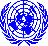 PERSONAL HISTORYUNITED  NATIONSPERSONAL HISTORYUNITED  NATIONSPERSONAL HISTORYUNITED  NATIONSPERSONAL HISTORYUNITED  NATIONSPERSONAL HISTORYUNITED  NATIONSPERSONAL HISTORYUNITED  NATIONSPERSONAL HISTORYUNITED  NATIONSPERSONAL HISTORYUNITED  NATIONSPERSONAL HISTORYUNITED  NATIONSPERSONAL HISTORYUNITED  NATIONSPERSONAL HISTORYUNITED  NATIONSPERSONAL HISTORYUNITED  NATIONSPERSONAL HISTORYUNITED  NATIONSPERSONAL HISTORYUNITED  NATIONSPERSONAL HISTORYUNITED  NATIONSPERSONAL HISTORYUNITED  NATIONSPERSONAL HISTORYUNITED  NATIONSPERSONAL HISTORYUNITED  NATIONSPERSONAL HISTORYUNITED  NATIONSPERSONAL HISTORYUNITED  NATIONSPERSONAL HISTORYUNITED  NATIONSPERSONAL HISTORYUNITED  NATIONSPERSONAL HISTORYUNITED  NATIONSPERSONAL HISTORYUNITED  NATIONSPERSONAL HISTORYUNITED  NATIONSPERSONAL HISTORYUNITED  NATIONSPERSONAL HISTORYUNITED  NATIONSPERSONAL HISTORYUNITED  NATIONSPERSONAL HISTORYUNITED  NATIONSPERSONAL HISTORYUNITED  NATIONSPERSONAL HISTORYUNITED  NATIONSPERSONAL HISTORYDo Not Write in This SpaceDo Not Write in This SpaceDo Not Write in This SpaceDo Not Write in This SpaceDo Not Write in This SpaceDo Not Write in This SpaceDo Not Write in This SpaceDo Not Write in This SpaceDo Not Write in This SpaceDo Not Write in This SpaceDo Not Write in This Space1. Family name1. Family name1. Family name1. Family name1. Family name1. Family name1. Family name1. Family name1. Family name1. Family name1. Family name1. Family name1. Family name1. Family nameFirst nameFirst nameFirst nameFirst nameFirst nameFirst nameFirst nameFirst nameFirst nameFirst nameFirst nameFirst nameFirst nameFirst nameFirst nameMiddle name Middle name Middle name Middle name Middle name Middle name Middle name Middle name Middle name Middle name Middle name Middle name Maiden name, if anyMaiden name, if anyMaiden name, if anyMaiden name, if anyMaiden name, if anyMaiden name, if anyMaiden name, if anyMaiden name, if anyMaiden name, if anyMaiden name, if anyMaiden name, if anyMaiden name, if anyMaiden name, if any2.  Dateof Birth2.  Dateof BirthDayDayYr.Yr.Yr.3. Place of birth3. Place of birth3. Place of birth3. Place of birth3. Place of birth3. Place of birth3. Place of birth3. Place of birth3. Place of birth3. Place of birth3. Place of birth4. Nationality (ies) at birth4. Nationality (ies) at birth4. Nationality (ies) at birth4. Nationality (ies) at birth4. Nationality (ies) at birth4. Nationality (ies) at birth4. Nationality (ies) at birth4. Nationality (ies) at birth4. Nationality (ies) at birth4. Nationality (ies) at birth4. Nationality (ies) at birth4. Nationality (ies) at birth4. Nationality (ies) at birth4. Nationality (ies) at birth4. Nationality (ies) at birth4. Nationality (ies) at birth5. Present nationality (ies)5. Present nationality (ies)5. Present nationality (ies)5. Present nationality (ies)5. Present nationality (ies)5. Present nationality (ies)5. Present nationality (ies)5. Present nationality (ies)5. Present nationality (ies)5. Present nationality (ies)5. Present nationality (ies)5. Present nationality (ies)5. Present nationality (ies)5. Present nationality (ies)5. Present nationality (ies)6. Sex6. Sex7. Height7. Height7. Height8. Weight8. Weight8. Weight8. Weight9. Marital status:    Single 9. Marital status:    Single 9. Marital status:    Single 9. Marital status:    Single 9. Marital status:    Single 9. Marital status:    Single 9. Marital status:    Single 9. Marital status:    Single 9. Marital status:    Single 9. Marital status:    Single Married Married Married Married Married Married Married Separated Separated Separated Separated Separated Separated Separated Separated Separated Separated Separated Separated Widow(er) Widow(er) Widow(er) Widow(er) Widow(er) Widow(er) Widow(er) Widow(er) Widow(er) Widow(er) Widow(er) Divorced Divorced Divorced Divorced Divorced Divorced 10.Entry into United Nations service might require assignment and travel to any area of the world in which the United Nations might have responsibilities.  Have you any disabilities which might limit your prospective field of work or your ability to engage in air travel?  YES      NO               If “yes”, please describe.Entry into United Nations service might require assignment and travel to any area of the world in which the United Nations might have responsibilities.  Have you any disabilities which might limit your prospective field of work or your ability to engage in air travel?  YES      NO               If “yes”, please describe.Entry into United Nations service might require assignment and travel to any area of the world in which the United Nations might have responsibilities.  Have you any disabilities which might limit your prospective field of work or your ability to engage in air travel?  YES      NO               If “yes”, please describe.Entry into United Nations service might require assignment and travel to any area of the world in which the United Nations might have responsibilities.  Have you any disabilities which might limit your prospective field of work or your ability to engage in air travel?  YES      NO               If “yes”, please describe.Entry into United Nations service might require assignment and travel to any area of the world in which the United Nations might have responsibilities.  Have you any disabilities which might limit your prospective field of work or your ability to engage in air travel?  YES      NO               If “yes”, please describe.Entry into United Nations service might require assignment and travel to any area of the world in which the United Nations might have responsibilities.  Have you any disabilities which might limit your prospective field of work or your ability to engage in air travel?  YES      NO               If “yes”, please describe.Entry into United Nations service might require assignment and travel to any area of the world in which the United Nations might have responsibilities.  Have you any disabilities which might limit your prospective field of work or your ability to engage in air travel?  YES      NO               If “yes”, please describe.Entry into United Nations service might require assignment and travel to any area of the world in which the United Nations might have responsibilities.  Have you any disabilities which might limit your prospective field of work or your ability to engage in air travel?  YES      NO               If “yes”, please describe.Entry into United Nations service might require assignment and travel to any area of the world in which the United Nations might have responsibilities.  Have you any disabilities which might limit your prospective field of work or your ability to engage in air travel?  YES      NO               If “yes”, please describe.Entry into United Nations service might require assignment and travel to any area of the world in which the United Nations might have responsibilities.  Have you any disabilities which might limit your prospective field of work or your ability to engage in air travel?  YES      NO               If “yes”, please describe.Entry into United Nations service might require assignment and travel to any area of the world in which the United Nations might have responsibilities.  Have you any disabilities which might limit your prospective field of work or your ability to engage in air travel?  YES      NO               If “yes”, please describe.Entry into United Nations service might require assignment and travel to any area of the world in which the United Nations might have responsibilities.  Have you any disabilities which might limit your prospective field of work or your ability to engage in air travel?  YES      NO               If “yes”, please describe.Entry into United Nations service might require assignment and travel to any area of the world in which the United Nations might have responsibilities.  Have you any disabilities which might limit your prospective field of work or your ability to engage in air travel?  YES      NO               If “yes”, please describe.Entry into United Nations service might require assignment and travel to any area of the world in which the United Nations might have responsibilities.  Have you any disabilities which might limit your prospective field of work or your ability to engage in air travel?  YES      NO               If “yes”, please describe.Entry into United Nations service might require assignment and travel to any area of the world in which the United Nations might have responsibilities.  Have you any disabilities which might limit your prospective field of work or your ability to engage in air travel?  YES      NO               If “yes”, please describe.Entry into United Nations service might require assignment and travel to any area of the world in which the United Nations might have responsibilities.  Have you any disabilities which might limit your prospective field of work or your ability to engage in air travel?  YES      NO               If “yes”, please describe.Entry into United Nations service might require assignment and travel to any area of the world in which the United Nations might have responsibilities.  Have you any disabilities which might limit your prospective field of work or your ability to engage in air travel?  YES      NO               If “yes”, please describe.Entry into United Nations service might require assignment and travel to any area of the world in which the United Nations might have responsibilities.  Have you any disabilities which might limit your prospective field of work or your ability to engage in air travel?  YES      NO               If “yes”, please describe.Entry into United Nations service might require assignment and travel to any area of the world in which the United Nations might have responsibilities.  Have you any disabilities which might limit your prospective field of work or your ability to engage in air travel?  YES      NO               If “yes”, please describe.Entry into United Nations service might require assignment and travel to any area of the world in which the United Nations might have responsibilities.  Have you any disabilities which might limit your prospective field of work or your ability to engage in air travel?  YES      NO               If “yes”, please describe.Entry into United Nations service might require assignment and travel to any area of the world in which the United Nations might have responsibilities.  Have you any disabilities which might limit your prospective field of work or your ability to engage in air travel?  YES      NO               If “yes”, please describe.Entry into United Nations service might require assignment and travel to any area of the world in which the United Nations might have responsibilities.  Have you any disabilities which might limit your prospective field of work or your ability to engage in air travel?  YES      NO               If “yes”, please describe.Entry into United Nations service might require assignment and travel to any area of the world in which the United Nations might have responsibilities.  Have you any disabilities which might limit your prospective field of work or your ability to engage in air travel?  YES      NO               If “yes”, please describe.Entry into United Nations service might require assignment and travel to any area of the world in which the United Nations might have responsibilities.  Have you any disabilities which might limit your prospective field of work or your ability to engage in air travel?  YES      NO               If “yes”, please describe.Entry into United Nations service might require assignment and travel to any area of the world in which the United Nations might have responsibilities.  Have you any disabilities which might limit your prospective field of work or your ability to engage in air travel?  YES      NO               If “yes”, please describe.Entry into United Nations service might require assignment and travel to any area of the world in which the United Nations might have responsibilities.  Have you any disabilities which might limit your prospective field of work or your ability to engage in air travel?  YES      NO               If “yes”, please describe.Entry into United Nations service might require assignment and travel to any area of the world in which the United Nations might have responsibilities.  Have you any disabilities which might limit your prospective field of work or your ability to engage in air travel?  YES      NO               If “yes”, please describe.Entry into United Nations service might require assignment and travel to any area of the world in which the United Nations might have responsibilities.  Have you any disabilities which might limit your prospective field of work or your ability to engage in air travel?  YES      NO               If “yes”, please describe.Entry into United Nations service might require assignment and travel to any area of the world in which the United Nations might have responsibilities.  Have you any disabilities which might limit your prospective field of work or your ability to engage in air travel?  YES      NO               If “yes”, please describe.Entry into United Nations service might require assignment and travel to any area of the world in which the United Nations might have responsibilities.  Have you any disabilities which might limit your prospective field of work or your ability to engage in air travel?  YES      NO               If “yes”, please describe.Entry into United Nations service might require assignment and travel to any area of the world in which the United Nations might have responsibilities.  Have you any disabilities which might limit your prospective field of work or your ability to engage in air travel?  YES      NO               If “yes”, please describe.Entry into United Nations service might require assignment and travel to any area of the world in which the United Nations might have responsibilities.  Have you any disabilities which might limit your prospective field of work or your ability to engage in air travel?  YES      NO               If “yes”, please describe.Entry into United Nations service might require assignment and travel to any area of the world in which the United Nations might have responsibilities.  Have you any disabilities which might limit your prospective field of work or your ability to engage in air travel?  YES      NO               If “yes”, please describe.Entry into United Nations service might require assignment and travel to any area of the world in which the United Nations might have responsibilities.  Have you any disabilities which might limit your prospective field of work or your ability to engage in air travel?  YES      NO               If “yes”, please describe.Entry into United Nations service might require assignment and travel to any area of the world in which the United Nations might have responsibilities.  Have you any disabilities which might limit your prospective field of work or your ability to engage in air travel?  YES      NO               If “yes”, please describe.Entry into United Nations service might require assignment and travel to any area of the world in which the United Nations might have responsibilities.  Have you any disabilities which might limit your prospective field of work or your ability to engage in air travel?  YES      NO               If “yes”, please describe.Entry into United Nations service might require assignment and travel to any area of the world in which the United Nations might have responsibilities.  Have you any disabilities which might limit your prospective field of work or your ability to engage in air travel?  YES      NO               If “yes”, please describe.Entry into United Nations service might require assignment and travel to any area of the world in which the United Nations might have responsibilities.  Have you any disabilities which might limit your prospective field of work or your ability to engage in air travel?  YES      NO               If “yes”, please describe.Entry into United Nations service might require assignment and travel to any area of the world in which the United Nations might have responsibilities.  Have you any disabilities which might limit your prospective field of work or your ability to engage in air travel?  YES      NO               If “yes”, please describe.Entry into United Nations service might require assignment and travel to any area of the world in which the United Nations might have responsibilities.  Have you any disabilities which might limit your prospective field of work or your ability to engage in air travel?  YES      NO               If “yes”, please describe.Entry into United Nations service might require assignment and travel to any area of the world in which the United Nations might have responsibilities.  Have you any disabilities which might limit your prospective field of work or your ability to engage in air travel?  YES      NO               If “yes”, please describe.Entry into United Nations service might require assignment and travel to any area of the world in which the United Nations might have responsibilities.  Have you any disabilities which might limit your prospective field of work or your ability to engage in air travel?  YES      NO               If “yes”, please describe.Entry into United Nations service might require assignment and travel to any area of the world in which the United Nations might have responsibilities.  Have you any disabilities which might limit your prospective field of work or your ability to engage in air travel?  YES      NO               If “yes”, please describe.Entry into United Nations service might require assignment and travel to any area of the world in which the United Nations might have responsibilities.  Have you any disabilities which might limit your prospective field of work or your ability to engage in air travel?  YES      NO               If “yes”, please describe.Entry into United Nations service might require assignment and travel to any area of the world in which the United Nations might have responsibilities.  Have you any disabilities which might limit your prospective field of work or your ability to engage in air travel?  YES      NO               If “yes”, please describe.Entry into United Nations service might require assignment and travel to any area of the world in which the United Nations might have responsibilities.  Have you any disabilities which might limit your prospective field of work or your ability to engage in air travel?  YES      NO               If “yes”, please describe.Entry into United Nations service might require assignment and travel to any area of the world in which the United Nations might have responsibilities.  Have you any disabilities which might limit your prospective field of work or your ability to engage in air travel?  YES      NO               If “yes”, please describe.Entry into United Nations service might require assignment and travel to any area of the world in which the United Nations might have responsibilities.  Have you any disabilities which might limit your prospective field of work or your ability to engage in air travel?  YES      NO               If “yes”, please describe.Entry into United Nations service might require assignment and travel to any area of the world in which the United Nations might have responsibilities.  Have you any disabilities which might limit your prospective field of work or your ability to engage in air travel?  YES      NO               If “yes”, please describe.Entry into United Nations service might require assignment and travel to any area of the world in which the United Nations might have responsibilities.  Have you any disabilities which might limit your prospective field of work or your ability to engage in air travel?  YES      NO               If “yes”, please describe.Entry into United Nations service might require assignment and travel to any area of the world in which the United Nations might have responsibilities.  Have you any disabilities which might limit your prospective field of work or your ability to engage in air travel?  YES      NO               If “yes”, please describe.Entry into United Nations service might require assignment and travel to any area of the world in which the United Nations might have responsibilities.  Have you any disabilities which might limit your prospective field of work or your ability to engage in air travel?  YES      NO               If “yes”, please describe.Entry into United Nations service might require assignment and travel to any area of the world in which the United Nations might have responsibilities.  Have you any disabilities which might limit your prospective field of work or your ability to engage in air travel?  YES      NO               If “yes”, please describe.11. Permanent address11. Permanent address11. Permanent address11. Permanent address11. Permanent address11. Permanent address11. Permanent address11. Permanent address11. Permanent address11. Permanent address11. Permanent address11. Permanent address11. Permanent address11. Permanent address11. Permanent address11. Permanent address11. Permanent address11. Permanent address12. Present address (if different)12. Present address (if different)12. Present address (if different)12. Present address (if different)12. Present address (if different)12. Present address (if different)12. Present address (if different)12. Present address (if different)12. Present address (if different)12. Present address (if different)12. Present address (if different)12. Present address (if different)12. Present address (if different)12. Present address (if different)12. Present address (if different)12. Present address (if different)12. Present address (if different)12. Present address (if different)12. Present address (if different)12. Present address (if different)13. Office Telephone No. 13. Office Telephone No. 13. Office Telephone No. 13. Office Telephone No. 13. Office Telephone No. 13. Office Telephone No. 13. Office Telephone No. 13. Office Telephone No. 13. Office Telephone No. 13. Office Telephone No. 13. Office Telephone No. 13. Office Telephone No. 13. Office Telephone No. 13. Office Telephone No. 13. Office Telephone No. 13. Office Telephone No.       Office Fax. No   E-mail:       Office Fax. No   E-mail:       Office Fax. No   E-mail:       Office Fax. No   E-mail:       Office Fax. No   E-mail:       Office Fax. No   E-mail:       Office Fax. No   E-mail:       Office Fax. No   E-mail:       Office Fax. No   E-mail:       Office Fax. No   E-mail:       Office Fax. No   E-mail:       Office Fax. No   E-mail:       Office Fax. No   E-mail:       Office Fax. No   E-mail:       Office Fax. No   E-mail:       Office Fax. No   E-mail:        Telephone No.        Telephone No.        Telephone No.        Telephone No.        Telephone No.        Telephone No.  Telephone/Fax  No.  Telephone/Fax  No.  Telephone/Fax  No.  Telephone/Fax  No.  Telephone/Fax  No.  Telephone/Fax  No.  Telephone/Fax  No. 15. Have you any dependents?15. Have you any dependents?15. Have you any dependents?15. Have you any dependents?15. Have you any dependents?15. Have you any dependents?15. Have you any dependents?15. Have you any dependents?15. Have you any dependents?15. Have you any dependents?15. Have you any dependents?15. Have you any dependents?15. Have you any dependents?15. Have you any dependents?15. Have you any dependents?15. Have you any dependents?15. Have you any dependents?15. Have you any dependents?15. Have you any dependents?15. Have you any dependents?15. Have you any dependents?15. Have you any dependents?15. Have you any dependents?15. Have you any dependents?15. Have you any dependents?15. Have you any dependents?15. Have you any dependents?15. Have you any dependents?15. Have you any dependents?15. Have you any dependents?15. Have you any dependents?15. Have you any dependents?15. Have you any dependents?15. Have you any dependents?15. Have you any dependents?15. Have you any dependents?15. Have you any dependents?15. Have you any dependents?15. Have you any dependents?15. Have you any dependents?15. Have you any dependents?15. Have you any dependents?15. Have you any dependents?15. Have you any dependents?15. Have you any dependents?15. Have you any dependents?15. Have you any dependents?15. Have you any dependents?15. Have you any dependents?15. Have you any dependents?15. Have you any dependents?15. Have you any dependents?15. Have you any dependents?15. Have you any dependents?YES        NO           If the answer is “yes”, give the following information:YES        NO           If the answer is “yes”, give the following information:YES        NO           If the answer is “yes”, give the following information:YES        NO           If the answer is “yes”, give the following information:YES        NO           If the answer is “yes”, give the following information:YES        NO           If the answer is “yes”, give the following information:YES        NO           If the answer is “yes”, give the following information:YES        NO           If the answer is “yes”, give the following information:YES        NO           If the answer is “yes”, give the following information:YES        NO           If the answer is “yes”, give the following information:YES        NO           If the answer is “yes”, give the following information:YES        NO           If the answer is “yes”, give the following information:YES        NO           If the answer is “yes”, give the following information:YES        NO           If the answer is “yes”, give the following information:YES        NO           If the answer is “yes”, give the following information:YES        NO           If the answer is “yes”, give the following information:YES        NO           If the answer is “yes”, give the following information:YES        NO           If the answer is “yes”, give the following information:YES        NO           If the answer is “yes”, give the following information:YES        NO           If the answer is “yes”, give the following information:YES        NO           If the answer is “yes”, give the following information:YES        NO           If the answer is “yes”, give the following information:YES        NO           If the answer is “yes”, give the following information:YES        NO           If the answer is “yes”, give the following information:YES        NO           If the answer is “yes”, give the following information:YES        NO           If the answer is “yes”, give the following information:YES        NO           If the answer is “yes”, give the following information:YES        NO           If the answer is “yes”, give the following information:YES        NO           If the answer is “yes”, give the following information:YES        NO           If the answer is “yes”, give the following information:YES        NO           If the answer is “yes”, give the following information:YES        NO           If the answer is “yes”, give the following information:YES        NO           If the answer is “yes”, give the following information:YES        NO           If the answer is “yes”, give the following information:YES        NO           If the answer is “yes”, give the following information:YES        NO           If the answer is “yes”, give the following information:YES        NO           If the answer is “yes”, give the following information:YES        NO           If the answer is “yes”, give the following information:YES        NO           If the answer is “yes”, give the following information:YES        NO           If the answer is “yes”, give the following information:YES        NO           If the answer is “yes”, give the following information:YES        NO           If the answer is “yes”, give the following information:YES        NO           If the answer is “yes”, give the following information:NAMENAMENAMENAMENAMENAMENAMENAMENAMEDate of BirthDate of BirthDate of BirthDate of BirthDate of BirthDate of BirthDate of BirthDate of BirthRelationshipRelationshipRelationshipRelationshipRelationshipRelationshipNAMENAMENAMENAMENAMENAMENAMENAMENAMENAMENAMENAMENAMENAMENAMENAMENAMEDate of BirthDate of BirthDate of BirthDate of BirthDate of BirthDate of BirthDate of BirthDate of BirthDate of BirthDate of BirthRelationshipRelationshipRelationshipRelationship16. Have you taken up legal permanent residence status in any country other than that of your nationality?      If answer is “yes”, which country?16. Have you taken up legal permanent residence status in any country other than that of your nationality?      If answer is “yes”, which country?16. Have you taken up legal permanent residence status in any country other than that of your nationality?      If answer is “yes”, which country?16. Have you taken up legal permanent residence status in any country other than that of your nationality?      If answer is “yes”, which country?16. Have you taken up legal permanent residence status in any country other than that of your nationality?      If answer is “yes”, which country?16. Have you taken up legal permanent residence status in any country other than that of your nationality?      If answer is “yes”, which country?16. Have you taken up legal permanent residence status in any country other than that of your nationality?      If answer is “yes”, which country?16. Have you taken up legal permanent residence status in any country other than that of your nationality?      If answer is “yes”, which country?16. Have you taken up legal permanent residence status in any country other than that of your nationality?      If answer is “yes”, which country?16. Have you taken up legal permanent residence status in any country other than that of your nationality?      If answer is “yes”, which country?16. Have you taken up legal permanent residence status in any country other than that of your nationality?      If answer is “yes”, which country?16. Have you taken up legal permanent residence status in any country other than that of your nationality?      If answer is “yes”, which country?16. Have you taken up legal permanent residence status in any country other than that of your nationality?      If answer is “yes”, which country?16. Have you taken up legal permanent residence status in any country other than that of your nationality?      If answer is “yes”, which country?16. Have you taken up legal permanent residence status in any country other than that of your nationality?      If answer is “yes”, which country?16. Have you taken up legal permanent residence status in any country other than that of your nationality?      If answer is “yes”, which country?16. Have you taken up legal permanent residence status in any country other than that of your nationality?      If answer is “yes”, which country?16. Have you taken up legal permanent residence status in any country other than that of your nationality?      If answer is “yes”, which country?16. Have you taken up legal permanent residence status in any country other than that of your nationality?      If answer is “yes”, which country?16. Have you taken up legal permanent residence status in any country other than that of your nationality?      If answer is “yes”, which country?16. Have you taken up legal permanent residence status in any country other than that of your nationality?      If answer is “yes”, which country?16. Have you taken up legal permanent residence status in any country other than that of your nationality?      If answer is “yes”, which country?16. Have you taken up legal permanent residence status in any country other than that of your nationality?      If answer is “yes”, which country?16. Have you taken up legal permanent residence status in any country other than that of your nationality?      If answer is “yes”, which country?16. Have you taken up legal permanent residence status in any country other than that of your nationality?      If answer is “yes”, which country?16. Have you taken up legal permanent residence status in any country other than that of your nationality?      If answer is “yes”, which country?16. Have you taken up legal permanent residence status in any country other than that of your nationality?      If answer is “yes”, which country?16. Have you taken up legal permanent residence status in any country other than that of your nationality?      If answer is “yes”, which country?16. Have you taken up legal permanent residence status in any country other than that of your nationality?      If answer is “yes”, which country?16. Have you taken up legal permanent residence status in any country other than that of your nationality?      If answer is “yes”, which country?16. Have you taken up legal permanent residence status in any country other than that of your nationality?      If answer is “yes”, which country?16. Have you taken up legal permanent residence status in any country other than that of your nationality?      If answer is “yes”, which country?16. Have you taken up legal permanent residence status in any country other than that of your nationality?      If answer is “yes”, which country?16. Have you taken up legal permanent residence status in any country other than that of your nationality?      If answer is “yes”, which country?16. Have you taken up legal permanent residence status in any country other than that of your nationality?      If answer is “yes”, which country?16. Have you taken up legal permanent residence status in any country other than that of your nationality?      If answer is “yes”, which country?16. Have you taken up legal permanent residence status in any country other than that of your nationality?      If answer is “yes”, which country?16. Have you taken up legal permanent residence status in any country other than that of your nationality?      If answer is “yes”, which country?16. Have you taken up legal permanent residence status in any country other than that of your nationality?      If answer is “yes”, which country?16. Have you taken up legal permanent residence status in any country other than that of your nationality?      If answer is “yes”, which country?16. Have you taken up legal permanent residence status in any country other than that of your nationality?      If answer is “yes”, which country?16. Have you taken up legal permanent residence status in any country other than that of your nationality?      If answer is “yes”, which country?16. Have you taken up legal permanent residence status in any country other than that of your nationality?      If answer is “yes”, which country?16. Have you taken up legal permanent residence status in any country other than that of your nationality?      If answer is “yes”, which country?16. Have you taken up legal permanent residence status in any country other than that of your nationality?      If answer is “yes”, which country?16. Have you taken up legal permanent residence status in any country other than that of your nationality?      If answer is “yes”, which country?16. Have you taken up legal permanent residence status in any country other than that of your nationality?      If answer is “yes”, which country?16. Have you taken up legal permanent residence status in any country other than that of your nationality?      If answer is “yes”, which country?YES          NO YES          NO YES          NO YES          NO YES          NO YES          NO 17. Have you taken any legal steps towards changing your present nationality?      If answer is “yes”, explain fully:17. Have you taken any legal steps towards changing your present nationality?      If answer is “yes”, explain fully:17. Have you taken any legal steps towards changing your present nationality?      If answer is “yes”, explain fully:17. Have you taken any legal steps towards changing your present nationality?      If answer is “yes”, explain fully:17. Have you taken any legal steps towards changing your present nationality?      If answer is “yes”, explain fully:17. Have you taken any legal steps towards changing your present nationality?      If answer is “yes”, explain fully:17. Have you taken any legal steps towards changing your present nationality?      If answer is “yes”, explain fully:17. Have you taken any legal steps towards changing your present nationality?      If answer is “yes”, explain fully:17. Have you taken any legal steps towards changing your present nationality?      If answer is “yes”, explain fully:17. Have you taken any legal steps towards changing your present nationality?      If answer is “yes”, explain fully:17. Have you taken any legal steps towards changing your present nationality?      If answer is “yes”, explain fully:17. Have you taken any legal steps towards changing your present nationality?      If answer is “yes”, explain fully:17. Have you taken any legal steps towards changing your present nationality?      If answer is “yes”, explain fully:17. Have you taken any legal steps towards changing your present nationality?      If answer is “yes”, explain fully:17. Have you taken any legal steps towards changing your present nationality?      If answer is “yes”, explain fully:17. Have you taken any legal steps towards changing your present nationality?      If answer is “yes”, explain fully:17. Have you taken any legal steps towards changing your present nationality?      If answer is “yes”, explain fully:17. Have you taken any legal steps towards changing your present nationality?      If answer is “yes”, explain fully:17. Have you taken any legal steps towards changing your present nationality?      If answer is “yes”, explain fully:17. Have you taken any legal steps towards changing your present nationality?      If answer is “yes”, explain fully:17. Have you taken any legal steps towards changing your present nationality?      If answer is “yes”, explain fully:17. Have you taken any legal steps towards changing your present nationality?      If answer is “yes”, explain fully:17. Have you taken any legal steps towards changing your present nationality?      If answer is “yes”, explain fully:17. Have you taken any legal steps towards changing your present nationality?      If answer is “yes”, explain fully:17. Have you taken any legal steps towards changing your present nationality?      If answer is “yes”, explain fully:17. Have you taken any legal steps towards changing your present nationality?      If answer is “yes”, explain fully:17. Have you taken any legal steps towards changing your present nationality?      If answer is “yes”, explain fully:17. Have you taken any legal steps towards changing your present nationality?      If answer is “yes”, explain fully:17. Have you taken any legal steps towards changing your present nationality?      If answer is “yes”, explain fully:17. Have you taken any legal steps towards changing your present nationality?      If answer is “yes”, explain fully:17. Have you taken any legal steps towards changing your present nationality?      If answer is “yes”, explain fully:17. Have you taken any legal steps towards changing your present nationality?      If answer is “yes”, explain fully:YES         NO YES         NO YES         NO YES         NO YES         NO YES         NO YES         NO YES         NO YES         NO YES         NO YES         NO YES         NO YES         NO YES         NO YES         NO YES         NO YES         NO 18. Are any of your relatives employed by a public international organization?     If answer is “yes”, give the following information:18. Are any of your relatives employed by a public international organization?     If answer is “yes”, give the following information:18. Are any of your relatives employed by a public international organization?     If answer is “yes”, give the following information:18. Are any of your relatives employed by a public international organization?     If answer is “yes”, give the following information:18. Are any of your relatives employed by a public international organization?     If answer is “yes”, give the following information:18. Are any of your relatives employed by a public international organization?     If answer is “yes”, give the following information:18. Are any of your relatives employed by a public international organization?     If answer is “yes”, give the following information:18. Are any of your relatives employed by a public international organization?     If answer is “yes”, give the following information:18. Are any of your relatives employed by a public international organization?     If answer is “yes”, give the following information:18. Are any of your relatives employed by a public international organization?     If answer is “yes”, give the following information:18. Are any of your relatives employed by a public international organization?     If answer is “yes”, give the following information:18. Are any of your relatives employed by a public international organization?     If answer is “yes”, give the following information:18. Are any of your relatives employed by a public international organization?     If answer is “yes”, give the following information:18. Are any of your relatives employed by a public international organization?     If answer is “yes”, give the following information:18. Are any of your relatives employed by a public international organization?     If answer is “yes”, give the following information:18. Are any of your relatives employed by a public international organization?     If answer is “yes”, give the following information:18. Are any of your relatives employed by a public international organization?     If answer is “yes”, give the following information:18. Are any of your relatives employed by a public international organization?     If answer is “yes”, give the following information:18. Are any of your relatives employed by a public international organization?     If answer is “yes”, give the following information:18. Are any of your relatives employed by a public international organization?     If answer is “yes”, give the following information:18. Are any of your relatives employed by a public international organization?     If answer is “yes”, give the following information:18. Are any of your relatives employed by a public international organization?     If answer is “yes”, give the following information:18. Are any of your relatives employed by a public international organization?     If answer is “yes”, give the following information:18. Are any of your relatives employed by a public international organization?     If answer is “yes”, give the following information:18. Are any of your relatives employed by a public international organization?     If answer is “yes”, give the following information:18. Are any of your relatives employed by a public international organization?     If answer is “yes”, give the following information:18. Are any of your relatives employed by a public international organization?     If answer is “yes”, give the following information:18. Are any of your relatives employed by a public international organization?     If answer is “yes”, give the following information:18. Are any of your relatives employed by a public international organization?     If answer is “yes”, give the following information:18. Are any of your relatives employed by a public international organization?     If answer is “yes”, give the following information:18. Are any of your relatives employed by a public international organization?     If answer is “yes”, give the following information:18. Are any of your relatives employed by a public international organization?     If answer is “yes”, give the following information:18. Are any of your relatives employed by a public international organization?     If answer is “yes”, give the following information: YES          NO YES          NO YES          NO YES          NO YES          NO YES          NO YES          NO YES          NO YES          NO YES          NO YES          NO YES          NO YES          NO YES          NO YES          NO YES          NO YES          NO YES          NO YES          NO YES          NO YES          NONAMENAMENAMENAMENAMENAMENAMENAMENAMENAMENAMENAMENAMENAMENAMENAMENAMENAMENAMENAMERelationshipRelationshipRelationshipRelationshipRelationshipRelationshipRelationshipRelationshipRelationshipRelationshipName of International OrganizationName of International OrganizationName of International OrganizationName of International OrganizationName of International OrganizationName of International OrganizationName of International OrganizationName of International OrganizationName of International OrganizationName of International OrganizationName of International OrganizationName of International OrganizationName of International OrganizationName of International OrganizationName of International OrganizationName of International OrganizationName of International OrganizationName of International OrganizationName of International OrganizationName of International OrganizationName of International OrganizationName of International OrganizationName of International OrganizationName of International Organization19. What is your preferred field of work?19. What is your preferred field of work?19. What is your preferred field of work?19. What is your preferred field of work?19. What is your preferred field of work?19. What is your preferred field of work?19. What is your preferred field of work?19. What is your preferred field of work?19. What is your preferred field of work?19. What is your preferred field of work?19. What is your preferred field of work?19. What is your preferred field of work?19. What is your preferred field of work?20. Would you accept employment for less20. Would you accept employment for less20. Would you accept employment for less20. Would you accept employment for less20. Would you accept employment for less20. Would you accept employment for less20. Would you accept employment for less20. Would you accept employment for less20. Would you accept employment for less20. Would you accept employment for less20. Would you accept employment for less20. Would you accept employment for less20. Would you accept employment for less20. Would you accept employment for less20. Would you accept employment for less20. Would you accept employment for less20. Would you accept employment for less20. Would you accept employment for less20. Would you accept employment for less20. Would you accept employment for less20. Would you accept employment for less20. Would you accept employment for less21. Have you previously submitted an application for employment with U.N.?21. Have you previously submitted an application for employment with U.N.?21. Have you previously submitted an application for employment with U.N.?21. Have you previously submitted an application for employment with U.N.?21. Have you previously submitted an application for employment with U.N.?21. Have you previously submitted an application for employment with U.N.?21. Have you previously submitted an application for employment with U.N.?21. Have you previously submitted an application for employment with U.N.?21. Have you previously submitted an application for employment with U.N.?21. Have you previously submitted an application for employment with U.N.?21. Have you previously submitted an application for employment with U.N.?21. Have you previously submitted an application for employment with U.N.?21. Have you previously submitted an application for employment with U.N.?21. Have you previously submitted an application for employment with U.N.?21. Have you previously submitted an application for employment with U.N.?21. Have you previously submitted an application for employment with U.N.?21. Have you previously submitted an application for employment with U.N.?21. Have you previously submitted an application for employment with U.N.?21. Have you previously submitted an application for employment with U.N.?21. Have you previously submitted an application for employment with U.N.?21. Have you previously submitted an application for employment with U.N.?21. Have you previously submitted an application for employment with U.N.?21. Have you previously submitted an application for employment with U.N.?21. Have you previously submitted an application for employment with U.N.?21. Have you previously submitted an application for employment with U.N.?21. Have you previously submitted an application for employment with U.N.?21. Have you previously submitted an application for employment with U.N.?21. Have you previously submitted an application for employment with U.N.?21. Have you previously submitted an application for employment with U.N.?21. Have you previously submitted an application for employment with U.N.?21. Have you previously submitted an application for employment with U.N.?21. Have you previously submitted an application for employment with U.N.?      than six months      than six months      than six months      than six months      than six months      than six months      than six monthsYES      NO YES      NO YES      NO YES      NO YES      NO YES      NO YES      NO YES      NO YES      NO YES      NO YES      NO YES      NO YES      NO YES      NO YES      NO       if so when?      if so when?      if so when?      if so when?      if so when?      if so when?      if so when?      if so when?      if so when?22. KNOWLEDGE OF LANGUAGES.  What is your mother tongue?   22. KNOWLEDGE OF LANGUAGES.  What is your mother tongue?   22. KNOWLEDGE OF LANGUAGES.  What is your mother tongue?   22. KNOWLEDGE OF LANGUAGES.  What is your mother tongue?   22. KNOWLEDGE OF LANGUAGES.  What is your mother tongue?   22. KNOWLEDGE OF LANGUAGES.  What is your mother tongue?   22. KNOWLEDGE OF LANGUAGES.  What is your mother tongue?   22. KNOWLEDGE OF LANGUAGES.  What is your mother tongue?   22. KNOWLEDGE OF LANGUAGES.  What is your mother tongue?   22. KNOWLEDGE OF LANGUAGES.  What is your mother tongue?   22. KNOWLEDGE OF LANGUAGES.  What is your mother tongue?   22. KNOWLEDGE OF LANGUAGES.  What is your mother tongue?   22. KNOWLEDGE OF LANGUAGES.  What is your mother tongue?   22. KNOWLEDGE OF LANGUAGES.  What is your mother tongue?   22. KNOWLEDGE OF LANGUAGES.  What is your mother tongue?   22. KNOWLEDGE OF LANGUAGES.  What is your mother tongue?   22. KNOWLEDGE OF LANGUAGES.  What is your mother tongue?   22. KNOWLEDGE OF LANGUAGES.  What is your mother tongue?   22. KNOWLEDGE OF LANGUAGES.  What is your mother tongue?   22. KNOWLEDGE OF LANGUAGES.  What is your mother tongue?   22. KNOWLEDGE OF LANGUAGES.  What is your mother tongue?   22. KNOWLEDGE OF LANGUAGES.  What is your mother tongue?   22. KNOWLEDGE OF LANGUAGES.  What is your mother tongue?   22. KNOWLEDGE OF LANGUAGES.  What is your mother tongue?   22. KNOWLEDGE OF LANGUAGES.  What is your mother tongue?   22. KNOWLEDGE OF LANGUAGES.  What is your mother tongue?   22. KNOWLEDGE OF LANGUAGES.  What is your mother tongue?   22. KNOWLEDGE OF LANGUAGES.  What is your mother tongue?   22. KNOWLEDGE OF LANGUAGES.  What is your mother tongue?   22. KNOWLEDGE OF LANGUAGES.  What is your mother tongue?   22. KNOWLEDGE OF LANGUAGES.  What is your mother tongue?   22. KNOWLEDGE OF LANGUAGES.  What is your mother tongue?   22. KNOWLEDGE OF LANGUAGES.  What is your mother tongue?   22. KNOWLEDGE OF LANGUAGES.  What is your mother tongue?   22. KNOWLEDGE OF LANGUAGES.  What is your mother tongue?   22. KNOWLEDGE OF LANGUAGES.  What is your mother tongue?   22. KNOWLEDGE OF LANGUAGES.  What is your mother tongue?   22. KNOWLEDGE OF LANGUAGES.  What is your mother tongue?   22. KNOWLEDGE OF LANGUAGES.  What is your mother tongue?   22. KNOWLEDGE OF LANGUAGES.  What is your mother tongue?   22. KNOWLEDGE OF LANGUAGES.  What is your mother tongue?   22. KNOWLEDGE OF LANGUAGES.  What is your mother tongue?   22. KNOWLEDGE OF LANGUAGES.  What is your mother tongue?   22. KNOWLEDGE OF LANGUAGES.  What is your mother tongue?   22. KNOWLEDGE OF LANGUAGES.  What is your mother tongue?   22. KNOWLEDGE OF LANGUAGES.  What is your mother tongue?   22. KNOWLEDGE OF LANGUAGES.  What is your mother tongue?   22. KNOWLEDGE OF LANGUAGES.  What is your mother tongue?   22. KNOWLEDGE OF LANGUAGES.  What is your mother tongue?   22. KNOWLEDGE OF LANGUAGES.  What is your mother tongue?   22. KNOWLEDGE OF LANGUAGES.  What is your mother tongue?   22. KNOWLEDGE OF LANGUAGES.  What is your mother tongue?   22. KNOWLEDGE OF LANGUAGES.  What is your mother tongue?   22. KNOWLEDGE OF LANGUAGES.  What is your mother tongue?   READREADREADREADREADREADREADREADREADREADREADWRITEWRITEWRITEWRITEWRITEWRITEWRITEWRITEWRITEWRITEWRITEWRITEWRITEWRITEWRITESPEAKSPEAKSPEAKSPEAKSPEAKSPEAKSPEAKSPEAKSPEAKSPEAKSPEAKUNDERSTANDUNDERSTANDUNDERSTANDUNDERSTANDUNDERSTANDUNDERSTANDUNDERSTANDUNDERSTANDUNDERSTANDNotNotNotNotNotNotNotNotNotNotNotNotNotNotNotNotNotNotNotNotNotOTHER LANGUAGESOTHER LANGUAGESOTHER LANGUAGESOTHER LANGUAGESOTHER LANGUAGESOTHER LANGUAGESOTHER LANGUAGESOTHER LANGUAGESEasilyEasilyEasilyEasilyEasilyEasilyEasilyEasilyEasilyEasilyEasilyEasilyEasilyEasilyEasilyEasilyEasilyEasilyEasilyEasilyEasilyEasilyEasilyEasilyEasilyEasilyEasilyEasilyEasilyEasilyEasilyEasilyEasilyEasilyEasilyEasilyEasilyEasilyEasilyEasilyEasilyEasilyEasilyEasilyEasilyEasily23. For clerical grades only      Indicate speed in words per minute23. For clerical grades only      Indicate speed in words per minute23. For clerical grades only      Indicate speed in words per minute23. For clerical grades only      Indicate speed in words per minute23. For clerical grades only      Indicate speed in words per minute23. For clerical grades only      Indicate speed in words per minute23. For clerical grades only      Indicate speed in words per minute23. For clerical grades only      Indicate speed in words per minute23. For clerical grades only      Indicate speed in words per minute23. For clerical grades only      Indicate speed in words per minute23. For clerical grades only      Indicate speed in words per minute23. For clerical grades only      Indicate speed in words per minute23. For clerical grades only      Indicate speed in words per minute23. For clerical grades only      Indicate speed in words per minute23. For clerical grades only      Indicate speed in words per minute23. For clerical grades only      Indicate speed in words per minute23. For clerical grades only      Indicate speed in words per minute23. For clerical grades only      Indicate speed in words per minute23. For clerical grades only      Indicate speed in words per minute23. For clerical grades only      Indicate speed in words per minute23. For clerical grades only      Indicate speed in words per minute23. For clerical grades only      Indicate speed in words per minute23. For clerical grades only      Indicate speed in words per minute23. For clerical grades only      Indicate speed in words per minute23. For clerical grades only      Indicate speed in words per minute23. For clerical grades only      Indicate speed in words per minute        List any office machines or equipment       you can use        List any office machines or equipment       you can use        List any office machines or equipment       you can use        List any office machines or equipment       you can use        List any office machines or equipment       you can use        List any office machines or equipment       you can use        List any office machines or equipment       you can use        List any office machines or equipment       you can use        List any office machines or equipment       you can use        List any office machines or equipment       you can use        List any office machines or equipment       you can use        List any office machines or equipment       you can use        List any office machines or equipment       you can use        List any office machines or equipment       you can use        List any office machines or equipment       you can use        List any office machines or equipment       you can use        List any office machines or equipment       you can use        List any office machines or equipment       you can use        List any office machines or equipment       you can use        List any office machines or equipment       you can use        List any office machines or equipment       you can use        List any office machines or equipment       you can use        List any office machines or equipment       you can use        List any office machines or equipment       you can use        List any office machines or equipment       you can use        List any office machines or equipment       you can use        List any office machines or equipment       you can use        List any office machines or equipment       you can useO t h e r  l a n g u a g e sO t h e r  l a n g u a g e sO t h e r  l a n g u a g e sO t h e r  l a n g u a g e sO t h e r  l a n g u a g e sO t h e r  l a n g u a g e sO t h e r  l a n g u a g e sO t h e r  l a n g u a g e sO t h e r  l a n g u a g e sO t h e r  l a n g u a g e sO t h e r  l a n g u a g e sO t h e r  l a n g u a g e sO t h e r  l a n g u a g e sO t h e r  l a n g u a g e sO t h e r  l a n g u a g e sE n g l i s h E n g l i s h E n g l i s h E n g l i s h E n g l i s h E n g l i s h E n g l i s h F r e n c hF r e n c hF r e n c hF r e n c hTypingTypingTypingTypingTypingTypingTypingTypingShorthandShorthandShorthandShorthandShorthandShorthandShorthandShorthand24. EDUCATIONAL.  Give full details - N.B. Please give exact titles of degrees in original language.A. UNIVERSITY OR EQUIVALENT              Please do not translate or equate to other degrees.24. EDUCATIONAL.  Give full details - N.B. Please give exact titles of degrees in original language.A. UNIVERSITY OR EQUIVALENT              Please do not translate or equate to other degrees.24. EDUCATIONAL.  Give full details - N.B. Please give exact titles of degrees in original language.A. UNIVERSITY OR EQUIVALENT              Please do not translate or equate to other degrees.24. EDUCATIONAL.  Give full details - N.B. Please give exact titles of degrees in original language.A. UNIVERSITY OR EQUIVALENT              Please do not translate or equate to other degrees.24. EDUCATIONAL.  Give full details - N.B. Please give exact titles of degrees in original language.A. UNIVERSITY OR EQUIVALENT              Please do not translate or equate to other degrees.24. EDUCATIONAL.  Give full details - N.B. Please give exact titles of degrees in original language.A. UNIVERSITY OR EQUIVALENT              Please do not translate or equate to other degrees.24. EDUCATIONAL.  Give full details - N.B. Please give exact titles of degrees in original language.A. UNIVERSITY OR EQUIVALENT              Please do not translate or equate to other degrees.24. EDUCATIONAL.  Give full details - N.B. Please give exact titles of degrees in original language.A. UNIVERSITY OR EQUIVALENT              Please do not translate or equate to other degrees.24. EDUCATIONAL.  Give full details - N.B. Please give exact titles of degrees in original language.A. UNIVERSITY OR EQUIVALENT              Please do not translate or equate to other degrees.24. EDUCATIONAL.  Give full details - N.B. Please give exact titles of degrees in original language.A. UNIVERSITY OR EQUIVALENT              Please do not translate or equate to other degrees.24. EDUCATIONAL.  Give full details - N.B. Please give exact titles of degrees in original language.A. UNIVERSITY OR EQUIVALENT              Please do not translate or equate to other degrees.24. EDUCATIONAL.  Give full details - N.B. Please give exact titles of degrees in original language.A. UNIVERSITY OR EQUIVALENT              Please do not translate or equate to other degrees.24. EDUCATIONAL.  Give full details - N.B. Please give exact titles of degrees in original language.A. UNIVERSITY OR EQUIVALENT              Please do not translate or equate to other degrees.24. EDUCATIONAL.  Give full details - N.B. Please give exact titles of degrees in original language.A. UNIVERSITY OR EQUIVALENT              Please do not translate or equate to other degrees.24. EDUCATIONAL.  Give full details - N.B. Please give exact titles of degrees in original language.A. UNIVERSITY OR EQUIVALENT              Please do not translate or equate to other degrees.24. EDUCATIONAL.  Give full details - N.B. Please give exact titles of degrees in original language.A. UNIVERSITY OR EQUIVALENT              Please do not translate or equate to other degrees.24. EDUCATIONAL.  Give full details - N.B. Please give exact titles of degrees in original language.A. UNIVERSITY OR EQUIVALENT              Please do not translate or equate to other degrees.24. EDUCATIONAL.  Give full details - N.B. Please give exact titles of degrees in original language.A. UNIVERSITY OR EQUIVALENT              Please do not translate or equate to other degrees.24. EDUCATIONAL.  Give full details - N.B. Please give exact titles of degrees in original language.A. UNIVERSITY OR EQUIVALENT              Please do not translate or equate to other degrees.24. EDUCATIONAL.  Give full details - N.B. Please give exact titles of degrees in original language.A. UNIVERSITY OR EQUIVALENT              Please do not translate or equate to other degrees.24. EDUCATIONAL.  Give full details - N.B. Please give exact titles of degrees in original language.A. UNIVERSITY OR EQUIVALENT              Please do not translate or equate to other degrees.24. EDUCATIONAL.  Give full details - N.B. Please give exact titles of degrees in original language.A. UNIVERSITY OR EQUIVALENT              Please do not translate or equate to other degrees.24. EDUCATIONAL.  Give full details - N.B. Please give exact titles of degrees in original language.A. UNIVERSITY OR EQUIVALENT              Please do not translate or equate to other degrees.24. EDUCATIONAL.  Give full details - N.B. Please give exact titles of degrees in original language.A. UNIVERSITY OR EQUIVALENT              Please do not translate or equate to other degrees.24. EDUCATIONAL.  Give full details - N.B. Please give exact titles of degrees in original language.A. UNIVERSITY OR EQUIVALENT              Please do not translate or equate to other degrees.24. EDUCATIONAL.  Give full details - N.B. Please give exact titles of degrees in original language.A. UNIVERSITY OR EQUIVALENT              Please do not translate or equate to other degrees.24. EDUCATIONAL.  Give full details - N.B. Please give exact titles of degrees in original language.A. UNIVERSITY OR EQUIVALENT              Please do not translate or equate to other degrees.24. EDUCATIONAL.  Give full details - N.B. Please give exact titles of degrees in original language.A. UNIVERSITY OR EQUIVALENT              Please do not translate or equate to other degrees.24. EDUCATIONAL.  Give full details - N.B. Please give exact titles of degrees in original language.A. UNIVERSITY OR EQUIVALENT              Please do not translate or equate to other degrees.24. EDUCATIONAL.  Give full details - N.B. Please give exact titles of degrees in original language.A. UNIVERSITY OR EQUIVALENT              Please do not translate or equate to other degrees.24. EDUCATIONAL.  Give full details - N.B. Please give exact titles of degrees in original language.A. UNIVERSITY OR EQUIVALENT              Please do not translate or equate to other degrees.24. EDUCATIONAL.  Give full details - N.B. Please give exact titles of degrees in original language.A. UNIVERSITY OR EQUIVALENT              Please do not translate or equate to other degrees.24. EDUCATIONAL.  Give full details - N.B. Please give exact titles of degrees in original language.A. UNIVERSITY OR EQUIVALENT              Please do not translate or equate to other degrees.24. EDUCATIONAL.  Give full details - N.B. Please give exact titles of degrees in original language.A. UNIVERSITY OR EQUIVALENT              Please do not translate or equate to other degrees.24. EDUCATIONAL.  Give full details - N.B. Please give exact titles of degrees in original language.A. UNIVERSITY OR EQUIVALENT              Please do not translate or equate to other degrees.24. EDUCATIONAL.  Give full details - N.B. Please give exact titles of degrees in original language.A. UNIVERSITY OR EQUIVALENT              Please do not translate or equate to other degrees.24. EDUCATIONAL.  Give full details - N.B. Please give exact titles of degrees in original language.A. UNIVERSITY OR EQUIVALENT              Please do not translate or equate to other degrees.24. EDUCATIONAL.  Give full details - N.B. Please give exact titles of degrees in original language.A. UNIVERSITY OR EQUIVALENT              Please do not translate or equate to other degrees.24. EDUCATIONAL.  Give full details - N.B. Please give exact titles of degrees in original language.A. UNIVERSITY OR EQUIVALENT              Please do not translate or equate to other degrees.24. EDUCATIONAL.  Give full details - N.B. Please give exact titles of degrees in original language.A. UNIVERSITY OR EQUIVALENT              Please do not translate or equate to other degrees.24. EDUCATIONAL.  Give full details - N.B. Please give exact titles of degrees in original language.A. UNIVERSITY OR EQUIVALENT              Please do not translate or equate to other degrees.24. EDUCATIONAL.  Give full details - N.B. Please give exact titles of degrees in original language.A. UNIVERSITY OR EQUIVALENT              Please do not translate or equate to other degrees.24. EDUCATIONAL.  Give full details - N.B. Please give exact titles of degrees in original language.A. UNIVERSITY OR EQUIVALENT              Please do not translate or equate to other degrees.24. EDUCATIONAL.  Give full details - N.B. Please give exact titles of degrees in original language.A. UNIVERSITY OR EQUIVALENT              Please do not translate or equate to other degrees.24. EDUCATIONAL.  Give full details - N.B. Please give exact titles of degrees in original language.A. UNIVERSITY OR EQUIVALENT              Please do not translate or equate to other degrees.24. EDUCATIONAL.  Give full details - N.B. Please give exact titles of degrees in original language.A. UNIVERSITY OR EQUIVALENT              Please do not translate or equate to other degrees.24. EDUCATIONAL.  Give full details - N.B. Please give exact titles of degrees in original language.A. UNIVERSITY OR EQUIVALENT              Please do not translate or equate to other degrees.24. EDUCATIONAL.  Give full details - N.B. Please give exact titles of degrees in original language.A. UNIVERSITY OR EQUIVALENT              Please do not translate or equate to other degrees.24. EDUCATIONAL.  Give full details - N.B. Please give exact titles of degrees in original language.A. UNIVERSITY OR EQUIVALENT              Please do not translate or equate to other degrees.24. EDUCATIONAL.  Give full details - N.B. Please give exact titles of degrees in original language.A. UNIVERSITY OR EQUIVALENT              Please do not translate or equate to other degrees.24. EDUCATIONAL.  Give full details - N.B. Please give exact titles of degrees in original language.A. UNIVERSITY OR EQUIVALENT              Please do not translate or equate to other degrees.24. EDUCATIONAL.  Give full details - N.B. Please give exact titles of degrees in original language.A. UNIVERSITY OR EQUIVALENT              Please do not translate or equate to other degrees.24. EDUCATIONAL.  Give full details - N.B. Please give exact titles of degrees in original language.A. UNIVERSITY OR EQUIVALENT              Please do not translate or equate to other degrees.24. EDUCATIONAL.  Give full details - N.B. Please give exact titles of degrees in original language.A. UNIVERSITY OR EQUIVALENT              Please do not translate or equate to other degrees.NAME, PLACE AND COUNTRYNAME, PLACE AND COUNTRYNAME, PLACE AND COUNTRYNAME, PLACE AND COUNTRYNAME, PLACE AND COUNTRYNAME, PLACE AND COUNTRYNAME, PLACE AND COUNTRYNAME, PLACE AND COUNTRYNAME, PLACE AND COUNTRYNAME, PLACE AND COUNTRYNAME, PLACE AND COUNTRYNAME, PLACE AND COUNTRYNAME, PLACE AND COUNTRYNAME, PLACE AND COUNTRYNAME, PLACE AND COUNTRYNAME, PLACE AND COUNTRYATTENDED FROM/TOATTENDED FROM/TOATTENDED FROM/TOATTENDED FROM/TOATTENDED FROM/TOATTENDED FROM/TOATTENDED FROM/TOATTENDED FROM/TOATTENDED FROM/TOATTENDED FROM/TOATTENDED FROM/TODEGREES and ACADEMICDEGREES and ACADEMICDEGREES and ACADEMICDEGREES and ACADEMICDEGREES and ACADEMICDEGREES and ACADEMICDEGREES and ACADEMICDEGREES and ACADEMICDEGREES and ACADEMICDEGREES and ACADEMICDEGREES and ACADEMICDEGREES and ACADEMICDEGREES and ACADEMICDEGREES and ACADEMICDEGREES and ACADEMICDEGREES and ACADEMICDEGREES and ACADEMICMAIN COURSE OF STUDYMAIN COURSE OF STUDYMAIN COURSE OF STUDYMAIN COURSE OF STUDYMAIN COURSE OF STUDYMAIN COURSE OF STUDYMAIN COURSE OF STUDYMAIN COURSE OF STUDYMAIN COURSE OF STUDYMAIN COURSE OF STUDYMo./YearMo./YearMo./YearMo./YearMo./YearMo./YearMo./YearMo./YearMo./YearMo./YearMo./YearDISTINCTIONS OBTAINEDDISTINCTIONS OBTAINEDDISTINCTIONS OBTAINEDDISTINCTIONS OBTAINEDDISTINCTIONS OBTAINEDDISTINCTIONS OBTAINEDDISTINCTIONS OBTAINEDDISTINCTIONS OBTAINEDDISTINCTIONS OBTAINEDDISTINCTIONS OBTAINEDDISTINCTIONS OBTAINEDDISTINCTIONS OBTAINEDDISTINCTIONS OBTAINEDDISTINCTIONS OBTAINEDDISTINCTIONS OBTAINEDDISTINCTIONS OBTAINEDDISTINCTIONS OBTAINEDB. SCHOOLS OR OTHER FORMAL TRAINING OR EDUCATION FROM AGE 14 (e.g. high school, technical school or apprenticeship)B. SCHOOLS OR OTHER FORMAL TRAINING OR EDUCATION FROM AGE 14 (e.g. high school, technical school or apprenticeship)B. SCHOOLS OR OTHER FORMAL TRAINING OR EDUCATION FROM AGE 14 (e.g. high school, technical school or apprenticeship)B. SCHOOLS OR OTHER FORMAL TRAINING OR EDUCATION FROM AGE 14 (e.g. high school, technical school or apprenticeship)B. SCHOOLS OR OTHER FORMAL TRAINING OR EDUCATION FROM AGE 14 (e.g. high school, technical school or apprenticeship)B. SCHOOLS OR OTHER FORMAL TRAINING OR EDUCATION FROM AGE 14 (e.g. high school, technical school or apprenticeship)B. SCHOOLS OR OTHER FORMAL TRAINING OR EDUCATION FROM AGE 14 (e.g. high school, technical school or apprenticeship)B. SCHOOLS OR OTHER FORMAL TRAINING OR EDUCATION FROM AGE 14 (e.g. high school, technical school or apprenticeship)B. SCHOOLS OR OTHER FORMAL TRAINING OR EDUCATION FROM AGE 14 (e.g. high school, technical school or apprenticeship)B. SCHOOLS OR OTHER FORMAL TRAINING OR EDUCATION FROM AGE 14 (e.g. high school, technical school or apprenticeship)B. SCHOOLS OR OTHER FORMAL TRAINING OR EDUCATION FROM AGE 14 (e.g. high school, technical school or apprenticeship)B. SCHOOLS OR OTHER FORMAL TRAINING OR EDUCATION FROM AGE 14 (e.g. high school, technical school or apprenticeship)B. SCHOOLS OR OTHER FORMAL TRAINING OR EDUCATION FROM AGE 14 (e.g. high school, technical school or apprenticeship)B. SCHOOLS OR OTHER FORMAL TRAINING OR EDUCATION FROM AGE 14 (e.g. high school, technical school or apprenticeship)B. SCHOOLS OR OTHER FORMAL TRAINING OR EDUCATION FROM AGE 14 (e.g. high school, technical school or apprenticeship)B. SCHOOLS OR OTHER FORMAL TRAINING OR EDUCATION FROM AGE 14 (e.g. high school, technical school or apprenticeship)B. SCHOOLS OR OTHER FORMAL TRAINING OR EDUCATION FROM AGE 14 (e.g. high school, technical school or apprenticeship)B. SCHOOLS OR OTHER FORMAL TRAINING OR EDUCATION FROM AGE 14 (e.g. high school, technical school or apprenticeship)B. SCHOOLS OR OTHER FORMAL TRAINING OR EDUCATION FROM AGE 14 (e.g. high school, technical school or apprenticeship)B. SCHOOLS OR OTHER FORMAL TRAINING OR EDUCATION FROM AGE 14 (e.g. high school, technical school or apprenticeship)B. SCHOOLS OR OTHER FORMAL TRAINING OR EDUCATION FROM AGE 14 (e.g. high school, technical school or apprenticeship)B. SCHOOLS OR OTHER FORMAL TRAINING OR EDUCATION FROM AGE 14 (e.g. high school, technical school or apprenticeship)B. SCHOOLS OR OTHER FORMAL TRAINING OR EDUCATION FROM AGE 14 (e.g. high school, technical school or apprenticeship)B. SCHOOLS OR OTHER FORMAL TRAINING OR EDUCATION FROM AGE 14 (e.g. high school, technical school or apprenticeship)B. SCHOOLS OR OTHER FORMAL TRAINING OR EDUCATION FROM AGE 14 (e.g. high school, technical school or apprenticeship)B. SCHOOLS OR OTHER FORMAL TRAINING OR EDUCATION FROM AGE 14 (e.g. high school, technical school or apprenticeship)B. SCHOOLS OR OTHER FORMAL TRAINING OR EDUCATION FROM AGE 14 (e.g. high school, technical school or apprenticeship)B. SCHOOLS OR OTHER FORMAL TRAINING OR EDUCATION FROM AGE 14 (e.g. high school, technical school or apprenticeship)B. SCHOOLS OR OTHER FORMAL TRAINING OR EDUCATION FROM AGE 14 (e.g. high school, technical school or apprenticeship)B. SCHOOLS OR OTHER FORMAL TRAINING OR EDUCATION FROM AGE 14 (e.g. high school, technical school or apprenticeship)B. SCHOOLS OR OTHER FORMAL TRAINING OR EDUCATION FROM AGE 14 (e.g. high school, technical school or apprenticeship)B. SCHOOLS OR OTHER FORMAL TRAINING OR EDUCATION FROM AGE 14 (e.g. high school, technical school or apprenticeship)B. SCHOOLS OR OTHER FORMAL TRAINING OR EDUCATION FROM AGE 14 (e.g. high school, technical school or apprenticeship)B. SCHOOLS OR OTHER FORMAL TRAINING OR EDUCATION FROM AGE 14 (e.g. high school, technical school or apprenticeship)B. SCHOOLS OR OTHER FORMAL TRAINING OR EDUCATION FROM AGE 14 (e.g. high school, technical school or apprenticeship)B. SCHOOLS OR OTHER FORMAL TRAINING OR EDUCATION FROM AGE 14 (e.g. high school, technical school or apprenticeship)B. SCHOOLS OR OTHER FORMAL TRAINING OR EDUCATION FROM AGE 14 (e.g. high school, technical school or apprenticeship)B. SCHOOLS OR OTHER FORMAL TRAINING OR EDUCATION FROM AGE 14 (e.g. high school, technical school or apprenticeship)B. SCHOOLS OR OTHER FORMAL TRAINING OR EDUCATION FROM AGE 14 (e.g. high school, technical school or apprenticeship)B. SCHOOLS OR OTHER FORMAL TRAINING OR EDUCATION FROM AGE 14 (e.g. high school, technical school or apprenticeship)B. SCHOOLS OR OTHER FORMAL TRAINING OR EDUCATION FROM AGE 14 (e.g. high school, technical school or apprenticeship)B. SCHOOLS OR OTHER FORMAL TRAINING OR EDUCATION FROM AGE 14 (e.g. high school, technical school or apprenticeship)B. SCHOOLS OR OTHER FORMAL TRAINING OR EDUCATION FROM AGE 14 (e.g. high school, technical school or apprenticeship)B. SCHOOLS OR OTHER FORMAL TRAINING OR EDUCATION FROM AGE 14 (e.g. high school, technical school or apprenticeship)B. SCHOOLS OR OTHER FORMAL TRAINING OR EDUCATION FROM AGE 14 (e.g. high school, technical school or apprenticeship)B. SCHOOLS OR OTHER FORMAL TRAINING OR EDUCATION FROM AGE 14 (e.g. high school, technical school or apprenticeship)B. SCHOOLS OR OTHER FORMAL TRAINING OR EDUCATION FROM AGE 14 (e.g. high school, technical school or apprenticeship)B. SCHOOLS OR OTHER FORMAL TRAINING OR EDUCATION FROM AGE 14 (e.g. high school, technical school or apprenticeship)B. SCHOOLS OR OTHER FORMAL TRAINING OR EDUCATION FROM AGE 14 (e.g. high school, technical school or apprenticeship)B. SCHOOLS OR OTHER FORMAL TRAINING OR EDUCATION FROM AGE 14 (e.g. high school, technical school or apprenticeship)B. SCHOOLS OR OTHER FORMAL TRAINING OR EDUCATION FROM AGE 14 (e.g. high school, technical school or apprenticeship)B. SCHOOLS OR OTHER FORMAL TRAINING OR EDUCATION FROM AGE 14 (e.g. high school, technical school or apprenticeship)B. SCHOOLS OR OTHER FORMAL TRAINING OR EDUCATION FROM AGE 14 (e.g. high school, technical school or apprenticeship)B. SCHOOLS OR OTHER FORMAL TRAINING OR EDUCATION FROM AGE 14 (e.g. high school, technical school or apprenticeship)NAME, PLACE AND COUNTRYNAME, PLACE AND COUNTRYNAME, PLACE AND COUNTRYNAME, PLACE AND COUNTRYNAME, PLACE AND COUNTRYNAME, PLACE AND COUNTRYNAME, PLACE AND COUNTRYNAME, PLACE AND COUNTRYNAME, PLACE AND COUNTRYNAME, PLACE AND COUNTRYNAME, PLACE AND COUNTRYNAME, PLACE AND COUNTRYNAME, PLACE AND COUNTRYNAME, PLACE AND COUNTRYNAME, PLACE AND COUNTRYNAME, PLACE AND COUNTRYTYPETYPETYPETYPETYPETYPETYPETYPETYPETYPETYPETYPEATTEND FROM/TOATTEND FROM/TOATTEND FROM/TOATTEND FROM/TOATTEND FROM/TOATTEND FROM/TOATTEND FROM/TOATTEND FROM/TOATTEND FROM/TOATTEND FROM/TOATTEND FROM/TOATTEND FROM/TOATTEND FROM/TOATTEND FROM/TOCERTIFICATES ORCERTIFICATES ORCERTIFICATES ORCERTIFICATES ORCERTIFICATES ORCERTIFICATES ORCERTIFICATES ORCERTIFICATES ORCERTIFICATES ORCERTIFICATES ORCERTIFICATES ORCERTIFICATES ORMo./YearMo./YearMo./YearMo./YearMo./YearMo./YearMo./YearMo./YearMo./YearMo./YearMo./YearMo./YearMo./YearMo./YearDIPLOMAS OBTAINEDDIPLOMAS OBTAINEDDIPLOMAS OBTAINEDDIPLOMAS OBTAINEDDIPLOMAS OBTAINEDDIPLOMAS OBTAINEDDIPLOMAS OBTAINEDDIPLOMAS OBTAINEDDIPLOMAS OBTAINEDDIPLOMAS OBTAINEDDIPLOMAS OBTAINEDDIPLOMAS OBTAINED25. LIST PROFESSIONAL SOCIETIES AND ACTIVITIES IN CIVIC, PUBLIC OR INTERNATIONAL AFFAIRS25. LIST PROFESSIONAL SOCIETIES AND ACTIVITIES IN CIVIC, PUBLIC OR INTERNATIONAL AFFAIRS25. LIST PROFESSIONAL SOCIETIES AND ACTIVITIES IN CIVIC, PUBLIC OR INTERNATIONAL AFFAIRS25. LIST PROFESSIONAL SOCIETIES AND ACTIVITIES IN CIVIC, PUBLIC OR INTERNATIONAL AFFAIRS25. LIST PROFESSIONAL SOCIETIES AND ACTIVITIES IN CIVIC, PUBLIC OR INTERNATIONAL AFFAIRS25. LIST PROFESSIONAL SOCIETIES AND ACTIVITIES IN CIVIC, PUBLIC OR INTERNATIONAL AFFAIRS25. LIST PROFESSIONAL SOCIETIES AND ACTIVITIES IN CIVIC, PUBLIC OR INTERNATIONAL AFFAIRS25. LIST PROFESSIONAL SOCIETIES AND ACTIVITIES IN CIVIC, PUBLIC OR INTERNATIONAL AFFAIRS25. LIST PROFESSIONAL SOCIETIES AND ACTIVITIES IN CIVIC, PUBLIC OR INTERNATIONAL AFFAIRS25. LIST PROFESSIONAL SOCIETIES AND ACTIVITIES IN CIVIC, PUBLIC OR INTERNATIONAL AFFAIRS25. LIST PROFESSIONAL SOCIETIES AND ACTIVITIES IN CIVIC, PUBLIC OR INTERNATIONAL AFFAIRS25. LIST PROFESSIONAL SOCIETIES AND ACTIVITIES IN CIVIC, PUBLIC OR INTERNATIONAL AFFAIRS25. LIST PROFESSIONAL SOCIETIES AND ACTIVITIES IN CIVIC, PUBLIC OR INTERNATIONAL AFFAIRS25. LIST PROFESSIONAL SOCIETIES AND ACTIVITIES IN CIVIC, PUBLIC OR INTERNATIONAL AFFAIRS25. LIST PROFESSIONAL SOCIETIES AND ACTIVITIES IN CIVIC, PUBLIC OR INTERNATIONAL AFFAIRS25. LIST PROFESSIONAL SOCIETIES AND ACTIVITIES IN CIVIC, PUBLIC OR INTERNATIONAL AFFAIRS25. LIST PROFESSIONAL SOCIETIES AND ACTIVITIES IN CIVIC, PUBLIC OR INTERNATIONAL AFFAIRS25. LIST PROFESSIONAL SOCIETIES AND ACTIVITIES IN CIVIC, PUBLIC OR INTERNATIONAL AFFAIRS25. LIST PROFESSIONAL SOCIETIES AND ACTIVITIES IN CIVIC, PUBLIC OR INTERNATIONAL AFFAIRS25. LIST PROFESSIONAL SOCIETIES AND ACTIVITIES IN CIVIC, PUBLIC OR INTERNATIONAL AFFAIRS25. LIST PROFESSIONAL SOCIETIES AND ACTIVITIES IN CIVIC, PUBLIC OR INTERNATIONAL AFFAIRS25. LIST PROFESSIONAL SOCIETIES AND ACTIVITIES IN CIVIC, PUBLIC OR INTERNATIONAL AFFAIRS25. LIST PROFESSIONAL SOCIETIES AND ACTIVITIES IN CIVIC, PUBLIC OR INTERNATIONAL AFFAIRS25. LIST PROFESSIONAL SOCIETIES AND ACTIVITIES IN CIVIC, PUBLIC OR INTERNATIONAL AFFAIRS25. LIST PROFESSIONAL SOCIETIES AND ACTIVITIES IN CIVIC, PUBLIC OR INTERNATIONAL AFFAIRS25. LIST PROFESSIONAL SOCIETIES AND ACTIVITIES IN CIVIC, PUBLIC OR INTERNATIONAL AFFAIRS25. LIST PROFESSIONAL SOCIETIES AND ACTIVITIES IN CIVIC, PUBLIC OR INTERNATIONAL AFFAIRS25. LIST PROFESSIONAL SOCIETIES AND ACTIVITIES IN CIVIC, PUBLIC OR INTERNATIONAL AFFAIRS25. LIST PROFESSIONAL SOCIETIES AND ACTIVITIES IN CIVIC, PUBLIC OR INTERNATIONAL AFFAIRS25. LIST PROFESSIONAL SOCIETIES AND ACTIVITIES IN CIVIC, PUBLIC OR INTERNATIONAL AFFAIRS25. LIST PROFESSIONAL SOCIETIES AND ACTIVITIES IN CIVIC, PUBLIC OR INTERNATIONAL AFFAIRS25. LIST PROFESSIONAL SOCIETIES AND ACTIVITIES IN CIVIC, PUBLIC OR INTERNATIONAL AFFAIRS25. LIST PROFESSIONAL SOCIETIES AND ACTIVITIES IN CIVIC, PUBLIC OR INTERNATIONAL AFFAIRS25. LIST PROFESSIONAL SOCIETIES AND ACTIVITIES IN CIVIC, PUBLIC OR INTERNATIONAL AFFAIRS25. LIST PROFESSIONAL SOCIETIES AND ACTIVITIES IN CIVIC, PUBLIC OR INTERNATIONAL AFFAIRS25. LIST PROFESSIONAL SOCIETIES AND ACTIVITIES IN CIVIC, PUBLIC OR INTERNATIONAL AFFAIRS25. LIST PROFESSIONAL SOCIETIES AND ACTIVITIES IN CIVIC, PUBLIC OR INTERNATIONAL AFFAIRS25. LIST PROFESSIONAL SOCIETIES AND ACTIVITIES IN CIVIC, PUBLIC OR INTERNATIONAL AFFAIRS25. LIST PROFESSIONAL SOCIETIES AND ACTIVITIES IN CIVIC, PUBLIC OR INTERNATIONAL AFFAIRS25. LIST PROFESSIONAL SOCIETIES AND ACTIVITIES IN CIVIC, PUBLIC OR INTERNATIONAL AFFAIRS25. LIST PROFESSIONAL SOCIETIES AND ACTIVITIES IN CIVIC, PUBLIC OR INTERNATIONAL AFFAIRS25. LIST PROFESSIONAL SOCIETIES AND ACTIVITIES IN CIVIC, PUBLIC OR INTERNATIONAL AFFAIRS25. LIST PROFESSIONAL SOCIETIES AND ACTIVITIES IN CIVIC, PUBLIC OR INTERNATIONAL AFFAIRS25. LIST PROFESSIONAL SOCIETIES AND ACTIVITIES IN CIVIC, PUBLIC OR INTERNATIONAL AFFAIRS25. LIST PROFESSIONAL SOCIETIES AND ACTIVITIES IN CIVIC, PUBLIC OR INTERNATIONAL AFFAIRS25. LIST PROFESSIONAL SOCIETIES AND ACTIVITIES IN CIVIC, PUBLIC OR INTERNATIONAL AFFAIRS25. LIST PROFESSIONAL SOCIETIES AND ACTIVITIES IN CIVIC, PUBLIC OR INTERNATIONAL AFFAIRS25. LIST PROFESSIONAL SOCIETIES AND ACTIVITIES IN CIVIC, PUBLIC OR INTERNATIONAL AFFAIRS25. LIST PROFESSIONAL SOCIETIES AND ACTIVITIES IN CIVIC, PUBLIC OR INTERNATIONAL AFFAIRS25. LIST PROFESSIONAL SOCIETIES AND ACTIVITIES IN CIVIC, PUBLIC OR INTERNATIONAL AFFAIRS25. LIST PROFESSIONAL SOCIETIES AND ACTIVITIES IN CIVIC, PUBLIC OR INTERNATIONAL AFFAIRS25. LIST PROFESSIONAL SOCIETIES AND ACTIVITIES IN CIVIC, PUBLIC OR INTERNATIONAL AFFAIRS25. LIST PROFESSIONAL SOCIETIES AND ACTIVITIES IN CIVIC, PUBLIC OR INTERNATIONAL AFFAIRS25. LIST PROFESSIONAL SOCIETIES AND ACTIVITIES IN CIVIC, PUBLIC OR INTERNATIONAL AFFAIRS26. LIST ANY SIGNIFICANT PUBLICATIONS YOU HAVE WRITTEN (do not attach)26. LIST ANY SIGNIFICANT PUBLICATIONS YOU HAVE WRITTEN (do not attach)26. LIST ANY SIGNIFICANT PUBLICATIONS YOU HAVE WRITTEN (do not attach)26. LIST ANY SIGNIFICANT PUBLICATIONS YOU HAVE WRITTEN (do not attach)26. LIST ANY SIGNIFICANT PUBLICATIONS YOU HAVE WRITTEN (do not attach)26. LIST ANY SIGNIFICANT PUBLICATIONS YOU HAVE WRITTEN (do not attach)26. LIST ANY SIGNIFICANT PUBLICATIONS YOU HAVE WRITTEN (do not attach)26. LIST ANY SIGNIFICANT PUBLICATIONS YOU HAVE WRITTEN (do not attach)26. LIST ANY SIGNIFICANT PUBLICATIONS YOU HAVE WRITTEN (do not attach)26. LIST ANY SIGNIFICANT PUBLICATIONS YOU HAVE WRITTEN (do not attach)26. LIST ANY SIGNIFICANT PUBLICATIONS YOU HAVE WRITTEN (do not attach)26. LIST ANY SIGNIFICANT PUBLICATIONS YOU HAVE WRITTEN (do not attach)26. LIST ANY SIGNIFICANT PUBLICATIONS YOU HAVE WRITTEN (do not attach)26. LIST ANY SIGNIFICANT PUBLICATIONS YOU HAVE WRITTEN (do not attach)26. LIST ANY SIGNIFICANT PUBLICATIONS YOU HAVE WRITTEN (do not attach)26. LIST ANY SIGNIFICANT PUBLICATIONS YOU HAVE WRITTEN (do not attach)26. LIST ANY SIGNIFICANT PUBLICATIONS YOU HAVE WRITTEN (do not attach)26. LIST ANY SIGNIFICANT PUBLICATIONS YOU HAVE WRITTEN (do not attach)26. LIST ANY SIGNIFICANT PUBLICATIONS YOU HAVE WRITTEN (do not attach)26. LIST ANY SIGNIFICANT PUBLICATIONS YOU HAVE WRITTEN (do not attach)26. LIST ANY SIGNIFICANT PUBLICATIONS YOU HAVE WRITTEN (do not attach)26. LIST ANY SIGNIFICANT PUBLICATIONS YOU HAVE WRITTEN (do not attach)26. LIST ANY SIGNIFICANT PUBLICATIONS YOU HAVE WRITTEN (do not attach)26. LIST ANY SIGNIFICANT PUBLICATIONS YOU HAVE WRITTEN (do not attach)26. LIST ANY SIGNIFICANT PUBLICATIONS YOU HAVE WRITTEN (do not attach)26. LIST ANY SIGNIFICANT PUBLICATIONS YOU HAVE WRITTEN (do not attach)26. LIST ANY SIGNIFICANT PUBLICATIONS YOU HAVE WRITTEN (do not attach)26. LIST ANY SIGNIFICANT PUBLICATIONS YOU HAVE WRITTEN (do not attach)26. LIST ANY SIGNIFICANT PUBLICATIONS YOU HAVE WRITTEN (do not attach)26. LIST ANY SIGNIFICANT PUBLICATIONS YOU HAVE WRITTEN (do not attach)26. LIST ANY SIGNIFICANT PUBLICATIONS YOU HAVE WRITTEN (do not attach)26. LIST ANY SIGNIFICANT PUBLICATIONS YOU HAVE WRITTEN (do not attach)26. LIST ANY SIGNIFICANT PUBLICATIONS YOU HAVE WRITTEN (do not attach)26. LIST ANY SIGNIFICANT PUBLICATIONS YOU HAVE WRITTEN (do not attach)26. LIST ANY SIGNIFICANT PUBLICATIONS YOU HAVE WRITTEN (do not attach)26. LIST ANY SIGNIFICANT PUBLICATIONS YOU HAVE WRITTEN (do not attach)26. LIST ANY SIGNIFICANT PUBLICATIONS YOU HAVE WRITTEN (do not attach)26. LIST ANY SIGNIFICANT PUBLICATIONS YOU HAVE WRITTEN (do not attach)26. LIST ANY SIGNIFICANT PUBLICATIONS YOU HAVE WRITTEN (do not attach)26. LIST ANY SIGNIFICANT PUBLICATIONS YOU HAVE WRITTEN (do not attach)26. LIST ANY SIGNIFICANT PUBLICATIONS YOU HAVE WRITTEN (do not attach)26. LIST ANY SIGNIFICANT PUBLICATIONS YOU HAVE WRITTEN (do not attach)26. LIST ANY SIGNIFICANT PUBLICATIONS YOU HAVE WRITTEN (do not attach)26. LIST ANY SIGNIFICANT PUBLICATIONS YOU HAVE WRITTEN (do not attach)26. LIST ANY SIGNIFICANT PUBLICATIONS YOU HAVE WRITTEN (do not attach)26. LIST ANY SIGNIFICANT PUBLICATIONS YOU HAVE WRITTEN (do not attach)26. LIST ANY SIGNIFICANT PUBLICATIONS YOU HAVE WRITTEN (do not attach)26. LIST ANY SIGNIFICANT PUBLICATIONS YOU HAVE WRITTEN (do not attach)26. LIST ANY SIGNIFICANT PUBLICATIONS YOU HAVE WRITTEN (do not attach)26. LIST ANY SIGNIFICANT PUBLICATIONS YOU HAVE WRITTEN (do not attach)26. LIST ANY SIGNIFICANT PUBLICATIONS YOU HAVE WRITTEN (do not attach)26. LIST ANY SIGNIFICANT PUBLICATIONS YOU HAVE WRITTEN (do not attach)26. LIST ANY SIGNIFICANT PUBLICATIONS YOU HAVE WRITTEN (do not attach)26. LIST ANY SIGNIFICANT PUBLICATIONS YOU HAVE WRITTEN (do not attach)27. EMPLOYMENT RECORD: Starting with your present post, list in reverse order every employment you have had.  Use a separate block for each post.  Include also service in the armed forces and note any period during which you were not gainfully employed. If you need more space, attach additional pages of the same size.  Give both gross and net salaries per annum for your last or present post.A. PRESENT POST (LAST POST, IF NOT PRESENTLY IN EMPLOYMENT)EMPLOYMENT RECORD: Starting with your present post, list in reverse order every employment you have had.  Use a separate block for each post.  Include also service in the armed forces and note any period during which you were not gainfully employed. If you need more space, attach additional pages of the same size.  Give both gross and net salaries per annum for your last or present post.A. PRESENT POST (LAST POST, IF NOT PRESENTLY IN EMPLOYMENT)EMPLOYMENT RECORD: Starting with your present post, list in reverse order every employment you have had.  Use a separate block for each post.  Include also service in the armed forces and note any period during which you were not gainfully employed. If you need more space, attach additional pages of the same size.  Give both gross and net salaries per annum for your last or present post.A. PRESENT POST (LAST POST, IF NOT PRESENTLY IN EMPLOYMENT)EMPLOYMENT RECORD: Starting with your present post, list in reverse order every employment you have had.  Use a separate block for each post.  Include also service in the armed forces and note any period during which you were not gainfully employed. If you need more space, attach additional pages of the same size.  Give both gross and net salaries per annum for your last or present post.A. PRESENT POST (LAST POST, IF NOT PRESENTLY IN EMPLOYMENT)EMPLOYMENT RECORD: Starting with your present post, list in reverse order every employment you have had.  Use a separate block for each post.  Include also service in the armed forces and note any period during which you were not gainfully employed. If you need more space, attach additional pages of the same size.  Give both gross and net salaries per annum for your last or present post.A. PRESENT POST (LAST POST, IF NOT PRESENTLY IN EMPLOYMENT)EMPLOYMENT RECORD: Starting with your present post, list in reverse order every employment you have had.  Use a separate block for each post.  Include also service in the armed forces and note any period during which you were not gainfully employed. If you need more space, attach additional pages of the same size.  Give both gross and net salaries per annum for your last or present post.A. PRESENT POST (LAST POST, IF NOT PRESENTLY IN EMPLOYMENT)EMPLOYMENT RECORD: Starting with your present post, list in reverse order every employment you have had.  Use a separate block for each post.  Include also service in the armed forces and note any period during which you were not gainfully employed. If you need more space, attach additional pages of the same size.  Give both gross and net salaries per annum for your last or present post.A. PRESENT POST (LAST POST, IF NOT PRESENTLY IN EMPLOYMENT)EMPLOYMENT RECORD: Starting with your present post, list in reverse order every employment you have had.  Use a separate block for each post.  Include also service in the armed forces and note any period during which you were not gainfully employed. If you need more space, attach additional pages of the same size.  Give both gross and net salaries per annum for your last or present post.A. PRESENT POST (LAST POST, IF NOT PRESENTLY IN EMPLOYMENT)EMPLOYMENT RECORD: Starting with your present post, list in reverse order every employment you have had.  Use a separate block for each post.  Include also service in the armed forces and note any period during which you were not gainfully employed. If you need more space, attach additional pages of the same size.  Give both gross and net salaries per annum for your last or present post.A. PRESENT POST (LAST POST, IF NOT PRESENTLY IN EMPLOYMENT)EMPLOYMENT RECORD: Starting with your present post, list in reverse order every employment you have had.  Use a separate block for each post.  Include also service in the armed forces and note any period during which you were not gainfully employed. If you need more space, attach additional pages of the same size.  Give both gross and net salaries per annum for your last or present post.A. PRESENT POST (LAST POST, IF NOT PRESENTLY IN EMPLOYMENT)EMPLOYMENT RECORD: Starting with your present post, list in reverse order every employment you have had.  Use a separate block for each post.  Include also service in the armed forces and note any period during which you were not gainfully employed. If you need more space, attach additional pages of the same size.  Give both gross and net salaries per annum for your last or present post.A. PRESENT POST (LAST POST, IF NOT PRESENTLY IN EMPLOYMENT)EMPLOYMENT RECORD: Starting with your present post, list in reverse order every employment you have had.  Use a separate block for each post.  Include also service in the armed forces and note any period during which you were not gainfully employed. If you need more space, attach additional pages of the same size.  Give both gross and net salaries per annum for your last or present post.A. PRESENT POST (LAST POST, IF NOT PRESENTLY IN EMPLOYMENT)EMPLOYMENT RECORD: Starting with your present post, list in reverse order every employment you have had.  Use a separate block for each post.  Include also service in the armed forces and note any period during which you were not gainfully employed. If you need more space, attach additional pages of the same size.  Give both gross and net salaries per annum for your last or present post.A. PRESENT POST (LAST POST, IF NOT PRESENTLY IN EMPLOYMENT)EMPLOYMENT RECORD: Starting with your present post, list in reverse order every employment you have had.  Use a separate block for each post.  Include also service in the armed forces and note any period during which you were not gainfully employed. If you need more space, attach additional pages of the same size.  Give both gross and net salaries per annum for your last or present post.A. PRESENT POST (LAST POST, IF NOT PRESENTLY IN EMPLOYMENT)EMPLOYMENT RECORD: Starting with your present post, list in reverse order every employment you have had.  Use a separate block for each post.  Include also service in the armed forces and note any period during which you were not gainfully employed. If you need more space, attach additional pages of the same size.  Give both gross and net salaries per annum for your last or present post.A. PRESENT POST (LAST POST, IF NOT PRESENTLY IN EMPLOYMENT)EMPLOYMENT RECORD: Starting with your present post, list in reverse order every employment you have had.  Use a separate block for each post.  Include also service in the armed forces and note any period during which you were not gainfully employed. If you need more space, attach additional pages of the same size.  Give both gross and net salaries per annum for your last or present post.A. PRESENT POST (LAST POST, IF NOT PRESENTLY IN EMPLOYMENT)EMPLOYMENT RECORD: Starting with your present post, list in reverse order every employment you have had.  Use a separate block for each post.  Include also service in the armed forces and note any period during which you were not gainfully employed. If you need more space, attach additional pages of the same size.  Give both gross and net salaries per annum for your last or present post.A. PRESENT POST (LAST POST, IF NOT PRESENTLY IN EMPLOYMENT)EMPLOYMENT RECORD: Starting with your present post, list in reverse order every employment you have had.  Use a separate block for each post.  Include also service in the armed forces and note any period during which you were not gainfully employed. If you need more space, attach additional pages of the same size.  Give both gross and net salaries per annum for your last or present post.A. PRESENT POST (LAST POST, IF NOT PRESENTLY IN EMPLOYMENT)EMPLOYMENT RECORD: Starting with your present post, list in reverse order every employment you have had.  Use a separate block for each post.  Include also service in the armed forces and note any period during which you were not gainfully employed. If you need more space, attach additional pages of the same size.  Give both gross and net salaries per annum for your last or present post.A. PRESENT POST (LAST POST, IF NOT PRESENTLY IN EMPLOYMENT)EMPLOYMENT RECORD: Starting with your present post, list in reverse order every employment you have had.  Use a separate block for each post.  Include also service in the armed forces and note any period during which you were not gainfully employed. If you need more space, attach additional pages of the same size.  Give both gross and net salaries per annum for your last or present post.A. PRESENT POST (LAST POST, IF NOT PRESENTLY IN EMPLOYMENT)EMPLOYMENT RECORD: Starting with your present post, list in reverse order every employment you have had.  Use a separate block for each post.  Include also service in the armed forces and note any period during which you were not gainfully employed. If you need more space, attach additional pages of the same size.  Give both gross and net salaries per annum for your last or present post.A. PRESENT POST (LAST POST, IF NOT PRESENTLY IN EMPLOYMENT)EMPLOYMENT RECORD: Starting with your present post, list in reverse order every employment you have had.  Use a separate block for each post.  Include also service in the armed forces and note any period during which you were not gainfully employed. If you need more space, attach additional pages of the same size.  Give both gross and net salaries per annum for your last or present post.A. PRESENT POST (LAST POST, IF NOT PRESENTLY IN EMPLOYMENT)EMPLOYMENT RECORD: Starting with your present post, list in reverse order every employment you have had.  Use a separate block for each post.  Include also service in the armed forces and note any period during which you were not gainfully employed. If you need more space, attach additional pages of the same size.  Give both gross and net salaries per annum for your last or present post.A. PRESENT POST (LAST POST, IF NOT PRESENTLY IN EMPLOYMENT)EMPLOYMENT RECORD: Starting with your present post, list in reverse order every employment you have had.  Use a separate block for each post.  Include also service in the armed forces and note any period during which you were not gainfully employed. If you need more space, attach additional pages of the same size.  Give both gross and net salaries per annum for your last or present post.A. PRESENT POST (LAST POST, IF NOT PRESENTLY IN EMPLOYMENT)EMPLOYMENT RECORD: Starting with your present post, list in reverse order every employment you have had.  Use a separate block for each post.  Include also service in the armed forces and note any period during which you were not gainfully employed. If you need more space, attach additional pages of the same size.  Give both gross and net salaries per annum for your last or present post.A. PRESENT POST (LAST POST, IF NOT PRESENTLY IN EMPLOYMENT)EMPLOYMENT RECORD: Starting with your present post, list in reverse order every employment you have had.  Use a separate block for each post.  Include also service in the armed forces and note any period during which you were not gainfully employed. If you need more space, attach additional pages of the same size.  Give both gross and net salaries per annum for your last or present post.A. PRESENT POST (LAST POST, IF NOT PRESENTLY IN EMPLOYMENT)EMPLOYMENT RECORD: Starting with your present post, list in reverse order every employment you have had.  Use a separate block for each post.  Include also service in the armed forces and note any period during which you were not gainfully employed. If you need more space, attach additional pages of the same size.  Give both gross and net salaries per annum for your last or present post.A. PRESENT POST (LAST POST, IF NOT PRESENTLY IN EMPLOYMENT)EMPLOYMENT RECORD: Starting with your present post, list in reverse order every employment you have had.  Use a separate block for each post.  Include also service in the armed forces and note any period during which you were not gainfully employed. If you need more space, attach additional pages of the same size.  Give both gross and net salaries per annum for your last or present post.A. PRESENT POST (LAST POST, IF NOT PRESENTLY IN EMPLOYMENT)EMPLOYMENT RECORD: Starting with your present post, list in reverse order every employment you have had.  Use a separate block for each post.  Include also service in the armed forces and note any period during which you were not gainfully employed. If you need more space, attach additional pages of the same size.  Give both gross and net salaries per annum for your last or present post.A. PRESENT POST (LAST POST, IF NOT PRESENTLY IN EMPLOYMENT)EMPLOYMENT RECORD: Starting with your present post, list in reverse order every employment you have had.  Use a separate block for each post.  Include also service in the armed forces and note any period during which you were not gainfully employed. If you need more space, attach additional pages of the same size.  Give both gross and net salaries per annum for your last or present post.A. PRESENT POST (LAST POST, IF NOT PRESENTLY IN EMPLOYMENT)EMPLOYMENT RECORD: Starting with your present post, list in reverse order every employment you have had.  Use a separate block for each post.  Include also service in the armed forces and note any period during which you were not gainfully employed. If you need more space, attach additional pages of the same size.  Give both gross and net salaries per annum for your last or present post.A. PRESENT POST (LAST POST, IF NOT PRESENTLY IN EMPLOYMENT)EMPLOYMENT RECORD: Starting with your present post, list in reverse order every employment you have had.  Use a separate block for each post.  Include also service in the armed forces and note any period during which you were not gainfully employed. If you need more space, attach additional pages of the same size.  Give both gross and net salaries per annum for your last or present post.A. PRESENT POST (LAST POST, IF NOT PRESENTLY IN EMPLOYMENT)EMPLOYMENT RECORD: Starting with your present post, list in reverse order every employment you have had.  Use a separate block for each post.  Include also service in the armed forces and note any period during which you were not gainfully employed. If you need more space, attach additional pages of the same size.  Give both gross and net salaries per annum for your last or present post.A. PRESENT POST (LAST POST, IF NOT PRESENTLY IN EMPLOYMENT)EMPLOYMENT RECORD: Starting with your present post, list in reverse order every employment you have had.  Use a separate block for each post.  Include also service in the armed forces and note any period during which you were not gainfully employed. If you need more space, attach additional pages of the same size.  Give both gross and net salaries per annum for your last or present post.A. PRESENT POST (LAST POST, IF NOT PRESENTLY IN EMPLOYMENT)EMPLOYMENT RECORD: Starting with your present post, list in reverse order every employment you have had.  Use a separate block for each post.  Include also service in the armed forces and note any period during which you were not gainfully employed. If you need more space, attach additional pages of the same size.  Give both gross and net salaries per annum for your last or present post.A. PRESENT POST (LAST POST, IF NOT PRESENTLY IN EMPLOYMENT)EMPLOYMENT RECORD: Starting with your present post, list in reverse order every employment you have had.  Use a separate block for each post.  Include also service in the armed forces and note any period during which you were not gainfully employed. If you need more space, attach additional pages of the same size.  Give both gross and net salaries per annum for your last or present post.A. PRESENT POST (LAST POST, IF NOT PRESENTLY IN EMPLOYMENT)EMPLOYMENT RECORD: Starting with your present post, list in reverse order every employment you have had.  Use a separate block for each post.  Include also service in the armed forces and note any period during which you were not gainfully employed. If you need more space, attach additional pages of the same size.  Give both gross and net salaries per annum for your last or present post.A. PRESENT POST (LAST POST, IF NOT PRESENTLY IN EMPLOYMENT)EMPLOYMENT RECORD: Starting with your present post, list in reverse order every employment you have had.  Use a separate block for each post.  Include also service in the armed forces and note any period during which you were not gainfully employed. If you need more space, attach additional pages of the same size.  Give both gross and net salaries per annum for your last or present post.A. PRESENT POST (LAST POST, IF NOT PRESENTLY IN EMPLOYMENT)EMPLOYMENT RECORD: Starting with your present post, list in reverse order every employment you have had.  Use a separate block for each post.  Include also service in the armed forces and note any period during which you were not gainfully employed. If you need more space, attach additional pages of the same size.  Give both gross and net salaries per annum for your last or present post.A. PRESENT POST (LAST POST, IF NOT PRESENTLY IN EMPLOYMENT)EMPLOYMENT RECORD: Starting with your present post, list in reverse order every employment you have had.  Use a separate block for each post.  Include also service in the armed forces and note any period during which you were not gainfully employed. If you need more space, attach additional pages of the same size.  Give both gross and net salaries per annum for your last or present post.A. PRESENT POST (LAST POST, IF NOT PRESENTLY IN EMPLOYMENT)EMPLOYMENT RECORD: Starting with your present post, list in reverse order every employment you have had.  Use a separate block for each post.  Include also service in the armed forces and note any period during which you were not gainfully employed. If you need more space, attach additional pages of the same size.  Give both gross and net salaries per annum for your last or present post.A. PRESENT POST (LAST POST, IF NOT PRESENTLY IN EMPLOYMENT)EMPLOYMENT RECORD: Starting with your present post, list in reverse order every employment you have had.  Use a separate block for each post.  Include also service in the armed forces and note any period during which you were not gainfully employed. If you need more space, attach additional pages of the same size.  Give both gross and net salaries per annum for your last or present post.A. PRESENT POST (LAST POST, IF NOT PRESENTLY IN EMPLOYMENT)EMPLOYMENT RECORD: Starting with your present post, list in reverse order every employment you have had.  Use a separate block for each post.  Include also service in the armed forces and note any period during which you were not gainfully employed. If you need more space, attach additional pages of the same size.  Give both gross and net salaries per annum for your last or present post.A. PRESENT POST (LAST POST, IF NOT PRESENTLY IN EMPLOYMENT)EMPLOYMENT RECORD: Starting with your present post, list in reverse order every employment you have had.  Use a separate block for each post.  Include also service in the armed forces and note any period during which you were not gainfully employed. If you need more space, attach additional pages of the same size.  Give both gross and net salaries per annum for your last or present post.A. PRESENT POST (LAST POST, IF NOT PRESENTLY IN EMPLOYMENT)EMPLOYMENT RECORD: Starting with your present post, list in reverse order every employment you have had.  Use a separate block for each post.  Include also service in the armed forces and note any period during which you were not gainfully employed. If you need more space, attach additional pages of the same size.  Give both gross and net salaries per annum for your last or present post.A. PRESENT POST (LAST POST, IF NOT PRESENTLY IN EMPLOYMENT)EMPLOYMENT RECORD: Starting with your present post, list in reverse order every employment you have had.  Use a separate block for each post.  Include also service in the armed forces and note any period during which you were not gainfully employed. If you need more space, attach additional pages of the same size.  Give both gross and net salaries per annum for your last or present post.A. PRESENT POST (LAST POST, IF NOT PRESENTLY IN EMPLOYMENT)EMPLOYMENT RECORD: Starting with your present post, list in reverse order every employment you have had.  Use a separate block for each post.  Include also service in the armed forces and note any period during which you were not gainfully employed. If you need more space, attach additional pages of the same size.  Give both gross and net salaries per annum for your last or present post.A. PRESENT POST (LAST POST, IF NOT PRESENTLY IN EMPLOYMENT)EMPLOYMENT RECORD: Starting with your present post, list in reverse order every employment you have had.  Use a separate block for each post.  Include also service in the armed forces and note any period during which you were not gainfully employed. If you need more space, attach additional pages of the same size.  Give both gross and net salaries per annum for your last or present post.A. PRESENT POST (LAST POST, IF NOT PRESENTLY IN EMPLOYMENT)EMPLOYMENT RECORD: Starting with your present post, list in reverse order every employment you have had.  Use a separate block for each post.  Include also service in the armed forces and note any period during which you were not gainfully employed. If you need more space, attach additional pages of the same size.  Give both gross and net salaries per annum for your last or present post.A. PRESENT POST (LAST POST, IF NOT PRESENTLY IN EMPLOYMENT)EMPLOYMENT RECORD: Starting with your present post, list in reverse order every employment you have had.  Use a separate block for each post.  Include also service in the armed forces and note any period during which you were not gainfully employed. If you need more space, attach additional pages of the same size.  Give both gross and net salaries per annum for your last or present post.A. PRESENT POST (LAST POST, IF NOT PRESENTLY IN EMPLOYMENT)EMPLOYMENT RECORD: Starting with your present post, list in reverse order every employment you have had.  Use a separate block for each post.  Include also service in the armed forces and note any period during which you were not gainfully employed. If you need more space, attach additional pages of the same size.  Give both gross and net salaries per annum for your last or present post.A. PRESENT POST (LAST POST, IF NOT PRESENTLY IN EMPLOYMENT)EMPLOYMENT RECORD: Starting with your present post, list in reverse order every employment you have had.  Use a separate block for each post.  Include also service in the armed forces and note any period during which you were not gainfully employed. If you need more space, attach additional pages of the same size.  Give both gross and net salaries per annum for your last or present post.A. PRESENT POST (LAST POST, IF NOT PRESENTLY IN EMPLOYMENT)EMPLOYMENT RECORD: Starting with your present post, list in reverse order every employment you have had.  Use a separate block for each post.  Include also service in the armed forces and note any period during which you were not gainfully employed. If you need more space, attach additional pages of the same size.  Give both gross and net salaries per annum for your last or present post.A. PRESENT POST (LAST POST, IF NOT PRESENTLY IN EMPLOYMENT)FROMFROMFROMFROMFROMTOTOTOTOTOTOTOSALARIES PER ANNUMSALARIES PER ANNUMSALARIES PER ANNUMSALARIES PER ANNUMSALARIES PER ANNUMSALARIES PER ANNUMSALARIES PER ANNUMSALARIES PER ANNUMSALARIES PER ANNUMSALARIES PER ANNUMSALARIES PER ANNUMSALARIES PER ANNUMSALARIES PER ANNUMSALARIES PER ANNUMSALARIES PER ANNUMSALARIES PER ANNUMSALARIES PER ANNUMEXACT TITLE OF YOUR POST:EXACT TITLE OF YOUR POST:EXACT TITLE OF YOUR POST:EXACT TITLE OF YOUR POST:EXACT TITLE OF YOUR POST:EXACT TITLE OF YOUR POST:EXACT TITLE OF YOUR POST:EXACT TITLE OF YOUR POST:EXACT TITLE OF YOUR POST:EXACT TITLE OF YOUR POST:EXACT TITLE OF YOUR POST:EXACT TITLE OF YOUR POST:EXACT TITLE OF YOUR POST:EXACT TITLE OF YOUR POST:EXACT TITLE OF YOUR POST:EXACT TITLE OF YOUR POST:EXACT TITLE OF YOUR POST:EXACT TITLE OF YOUR POST:EXACT TITLE OF YOUR POST:EXACT TITLE OF YOUR POST:EXACT TITLE OF YOUR POST:EXACT TITLE OF YOUR POST:EXACT TITLE OF YOUR POST:EXACT TITLE OF YOUR POST:EXACT TITLE OF YOUR POST:MONTH/YEARMONTH/YEARMONTH/YEARMONTH/YEARMONTH/YEARMONTH/YEARMONTH/YEARMONTH/YEARMONTH/YEARMONTH/YEARMONTH/YEARMONTH/YEARSTARTINGSTARTINGSTARTINGSTARTINGSTARTINGSTARTINGSTARTINGSTARTINGFINALFINALFINALFINALFINALFINALFINALFINALFINALNAME OF EMPLOYER:NAME OF EMPLOYER:NAME OF EMPLOYER:NAME OF EMPLOYER:NAME OF EMPLOYER:NAME OF EMPLOYER:NAME OF EMPLOYER:NAME OF EMPLOYER:NAME OF EMPLOYER:NAME OF EMPLOYER:NAME OF EMPLOYER:NAME OF EMPLOYER:NAME OF EMPLOYER:NAME OF EMPLOYER:NAME OF EMPLOYER:NAME OF EMPLOYER:NAME OF EMPLOYER:NAME OF EMPLOYER:NAME OF EMPLOYER:NAME OF EMPLOYER:NAME OF EMPLOYER:NAME OF EMPLOYER:NAME OF EMPLOYER:NAME OF EMPLOYER:NAME OF EMPLOYER:NAME OF EMPLOYER:NAME OF EMPLOYER:NAME OF EMPLOYER:NAME OF EMPLOYER:TYPE OF BUSINESS:TYPE OF BUSINESS:TYPE OF BUSINESS:TYPE OF BUSINESS:TYPE OF BUSINESS:TYPE OF BUSINESS:TYPE OF BUSINESS:TYPE OF BUSINESS:TYPE OF BUSINESS:TYPE OF BUSINESS:TYPE OF BUSINESS:TYPE OF BUSINESS:TYPE OF BUSINESS:TYPE OF BUSINESS:TYPE OF BUSINESS:TYPE OF BUSINESS:TYPE OF BUSINESS:TYPE OF BUSINESS:TYPE OF BUSINESS:TYPE OF BUSINESS:TYPE OF BUSINESS:TYPE OF BUSINESS:TYPE OF BUSINESS:TYPE OF BUSINESS:TYPE OF BUSINESS:ADDRESS OF EMPLOYER:ADDRESS OF EMPLOYER:ADDRESS OF EMPLOYER:ADDRESS OF EMPLOYER:ADDRESS OF EMPLOYER:ADDRESS OF EMPLOYER:ADDRESS OF EMPLOYER:ADDRESS OF EMPLOYER:ADDRESS OF EMPLOYER:ADDRESS OF EMPLOYER:ADDRESS OF EMPLOYER:ADDRESS OF EMPLOYER:ADDRESS OF EMPLOYER:ADDRESS OF EMPLOYER:ADDRESS OF EMPLOYER:ADDRESS OF EMPLOYER:ADDRESS OF EMPLOYER:ADDRESS OF EMPLOYER:ADDRESS OF EMPLOYER:ADDRESS OF EMPLOYER:ADDRESS OF EMPLOYER:ADDRESS OF EMPLOYER:ADDRESS OF EMPLOYER:ADDRESS OF EMPLOYER:ADDRESS OF EMPLOYER:ADDRESS OF EMPLOYER:ADDRESS OF EMPLOYER:ADDRESS OF EMPLOYER:ADDRESS OF EMPLOYER:NAME OF SUPERVISOR:NAME OF SUPERVISOR:NAME OF SUPERVISOR:NAME OF SUPERVISOR:NAME OF SUPERVISOR:NAME OF SUPERVISOR:NAME OF SUPERVISOR:NAME OF SUPERVISOR:NAME OF SUPERVISOR:NAME OF SUPERVISOR:NAME OF SUPERVISOR:NAME OF SUPERVISOR:NAME OF SUPERVISOR:NAME OF SUPERVISOR:NAME OF SUPERVISOR:NAME OF SUPERVISOR:NAME OF SUPERVISOR:NAME OF SUPERVISOR:NAME OF SUPERVISOR:NAME OF SUPERVISOR:NAME OF SUPERVISOR:NAME OF SUPERVISOR:NAME OF SUPERVISOR:NAME OF SUPERVISOR:NAME OF SUPERVISOR:NO. AND KIND OF EMPLOYEESNO. AND KIND OF EMPLOYEESNO. AND KIND OF EMPLOYEESNO. AND KIND OF EMPLOYEESNO. AND KIND OF EMPLOYEESNO. AND KIND OF EMPLOYEESNO. AND KIND OF EMPLOYEESNO. AND KIND OF EMPLOYEESNO. AND KIND OF EMPLOYEESNO. AND KIND OF EMPLOYEESNO. AND KIND OF EMPLOYEESNO. AND KIND OF EMPLOYEESNO. AND KIND OF EMPLOYEESNO. AND KIND OF EMPLOYEESNO. AND KIND OF EMPLOYEESNO. AND KIND OF EMPLOYEESNO. AND KIND OF EMPLOYEESREASON FOR LEAVING:REASON FOR LEAVING:REASON FOR LEAVING:REASON FOR LEAVING:REASON FOR LEAVING:REASON FOR LEAVING:REASON FOR LEAVING:REASON FOR LEAVING:SUPERVISED BY YOU:SUPERVISED BY YOU:SUPERVISED BY YOU:SUPERVISED BY YOU:SUPERVISED BY YOU:SUPERVISED BY YOU:SUPERVISED BY YOU:SUPERVISED BY YOU:SUPERVISED BY YOU:SUPERVISED BY YOU:SUPERVISED BY YOU:SUPERVISED BY YOU:SUPERVISED BY YOU:DESCRIPTION OF YOUR DUTIESDESCRIPTION OF YOUR DUTIESDESCRIPTION OF YOUR DUTIESDESCRIPTION OF YOUR DUTIESDESCRIPTION OF YOUR DUTIESDESCRIPTION OF YOUR DUTIESDESCRIPTION OF YOUR DUTIESDESCRIPTION OF YOUR DUTIESDESCRIPTION OF YOUR DUTIESDESCRIPTION OF YOUR DUTIESDESCRIPTION OF YOUR DUTIESDESCRIPTION OF YOUR DUTIESDESCRIPTION OF YOUR DUTIESDESCRIPTION OF YOUR DUTIESDESCRIPTION OF YOUR DUTIESDESCRIPTION OF YOUR DUTIESDESCRIPTION OF YOUR DUTIESDESCRIPTION OF YOUR DUTIESDESCRIPTION OF YOUR DUTIESDESCRIPTION OF YOUR DUTIESDESCRIPTION OF YOUR DUTIESDESCRIPTION OF YOUR DUTIESDESCRIPTION OF YOUR DUTIESDESCRIPTION OF YOUR DUTIESDESCRIPTION OF YOUR DUTIESDESCRIPTION OF YOUR DUTIESDESCRIPTION OF YOUR DUTIESDESCRIPTION OF YOUR DUTIESDESCRIPTION OF YOUR DUTIESDESCRIPTION OF YOUR DUTIESDESCRIPTION OF YOUR DUTIESDESCRIPTION OF YOUR DUTIESDESCRIPTION OF YOUR DUTIESDESCRIPTION OF YOUR DUTIESDESCRIPTION OF YOUR DUTIESDESCRIPTION OF YOUR DUTIESDESCRIPTION OF YOUR DUTIESDESCRIPTION OF YOUR DUTIESDESCRIPTION OF YOUR DUTIESDESCRIPTION OF YOUR DUTIESDESCRIPTION OF YOUR DUTIESDESCRIPTION OF YOUR DUTIESDESCRIPTION OF YOUR DUTIESDESCRIPTION OF YOUR DUTIESDESCRIPTION OF YOUR DUTIESDESCRIPTION OF YOUR DUTIESDESCRIPTION OF YOUR DUTIESDESCRIPTION OF YOUR DUTIESDESCRIPTION OF YOUR DUTIESDESCRIPTION OF YOUR DUTIESDESCRIPTION OF YOUR DUTIESDESCRIPTION OF YOUR DUTIESDESCRIPTION OF YOUR DUTIESDESCRIPTION OF YOUR DUTIESB. PREVIOUS POSTS (IN REVERSE ORDER)B. PREVIOUS POSTS (IN REVERSE ORDER)B. PREVIOUS POSTS (IN REVERSE ORDER)B. PREVIOUS POSTS (IN REVERSE ORDER)B. PREVIOUS POSTS (IN REVERSE ORDER)B. PREVIOUS POSTS (IN REVERSE ORDER)B. PREVIOUS POSTS (IN REVERSE ORDER)FROMTOSALARIES PER ANNUMSALARIES PER ANNUMEXACT TITLE OF YOUR POST:EXACT TITLE OF YOUR POST:EXACT TITLE OF YOUR POST:MONTH/YEARMONTH/YEARSTARTINGFINALNAME OF EMPLOYER:NAME OF EMPLOYER:NAME OF EMPLOYER:NAME OF EMPLOYER:TYPE OF BUSINESS:TYPE OF BUSINESS:TYPE OF BUSINESS:ADDRESS OF EMPLOYER:ADDRESS OF EMPLOYER:ADDRESS OF EMPLOYER:ADDRESS OF EMPLOYER:NAME OF SUPERVISOR:NAME OF SUPERVISOR:NAME OF SUPERVISOR:NO. AND KIND OF EMPLOYEESREASON FOR LEAVING:REASON FOR LEAVING:SUPERVISED BY YOU: DESCRIPTION OF YOUR DUTIESDESCRIPTION OF YOUR DUTIESDESCRIPTION OF YOUR DUTIESDESCRIPTION OF YOUR DUTIESDESCRIPTION OF YOUR DUTIESDESCRIPTION OF YOUR DUTIESDESCRIPTION OF YOUR DUTIESFROMTOSALARIES PER ANNUMSALARIES PER ANNUMEXACT TITLE OF YOUR POST:EXACT TITLE OF YOUR POST:EXACT TITLE OF YOUR POST:MONTH/YEARMONTH/YEARSTARTINGFINALNAME OF EMPLOYER:NAME OF EMPLOYER:NAME OF EMPLOYER:NAME OF EMPLOYER:TYPE OF BUSINESS:TYPE OF BUSINESS:TYPE OF BUSINESS:ADDRESS OF EMPLOYER:ADDRESS OF EMPLOYER:ADDRESS OF EMPLOYER:ADDRESS OF EMPLOYER:NAME OF SUPERVISOR:NAME OF SUPERVISOR:NAME OF SUPERVISOR:NO. AND KIND OF EMPLOYEESNO. AND KIND OF EMPLOYEESREASON FOR LEAVINGSUPERVISED BY YOU: SUPERVISED BY YOU: DESCRIPTION OF YOUR DUTIESDESCRIPTION OF YOUR DUTIESDESCRIPTION OF YOUR DUTIESDESCRIPTION OF YOUR DUTIESDESCRIPTION OF YOUR DUTIESDESCRIPTION OF YOUR DUTIESDESCRIPTION OF YOUR DUTIESFROMTOSALARIES PER ANNUMSALARIES PER ANNUMEXACT TITLE OF YOUR POST:EXACT TITLE OF YOUR POST:EXACT TITLE OF YOUR POST:MONTH/YEARMONTH/YEARSTARTINGFINALNAME OF EMPLOYER:NAME OF EMPLOYER:NAME OF EMPLOYER:NAME OF EMPLOYER:TYPE OF BUSINESS:TYPE OF BUSINESS:TYPE OF BUSINESS:ADDRESS OF EMPLOYER:ADDRESS OF EMPLOYER:ADDRESS OF EMPLOYER:ADDRESS OF EMPLOYER:NAME OF SUPERVISOR:NAME OF SUPERVISOR:NAME OF SUPERVISOR:NO. AND KIND OF EMPLOYEESREASON FOR LEAVINGREASON FOR LEAVINGSUPERVISED BY YOU: DESCRIPTION OF YOUR DUTIESDESCRIPTION OF YOUR DUTIESDESCRIPTION OF YOUR DUTIESDESCRIPTION OF YOUR DUTIESDESCRIPTION OF YOUR DUTIESDESCRIPTION OF YOUR DUTIESDESCRIPTION OF YOUR DUTIESFROMTOSALARIES PER ANNUMSALARIES PER ANNUMEXACT TITLE OF YOUR POST:EXACT TITLE OF YOUR POST:MONTH/YEARMONTH/YEARSTARTINGFINALNAME OF EMPLOYER:NAME OF EMPLOYER:NAME OF EMPLOYER:NAME OF EMPLOYER:TYPE OF BUSINESS:TYPE OF BUSINESS:ADDRESS OF EMPLOYER:ADDRESS OF EMPLOYER:ADDRESS OF EMPLOYER:ADDRESS OF EMPLOYER:NAME OF SUPERVISOR:NAME OF SUPERVISOR:NO. AND KIND OF EMPLOYEESREASON FOR LEAVINGSUPERVISED BY YOU: DESCRIPTION OF YOUR DUTIESDESCRIPTION OF YOUR DUTIESDESCRIPTION OF YOUR DUTIESDESCRIPTION OF YOUR DUTIESDESCRIPTION OF YOUR DUTIESDESCRIPTION OF YOUR DUTIES28. HAVE YOU ANY OBJECTIONS TO OUR MAKING INQUIRIES OF YOUR PRESENT EMPLOYER?            YES               NO 28. HAVE YOU ANY OBJECTIONS TO OUR MAKING INQUIRIES OF YOUR PRESENT EMPLOYER?            YES               NO 28. HAVE YOU ANY OBJECTIONS TO OUR MAKING INQUIRIES OF YOUR PRESENT EMPLOYER?            YES               NO 28. HAVE YOU ANY OBJECTIONS TO OUR MAKING INQUIRIES OF YOUR PRESENT EMPLOYER?            YES               NO 28. HAVE YOU ANY OBJECTIONS TO OUR MAKING INQUIRIES OF YOUR PRESENT EMPLOYER?            YES               NO 28. HAVE YOU ANY OBJECTIONS TO OUR MAKING INQUIRIES OF YOUR PRESENT EMPLOYER?            YES               NO 28. HAVE YOU ANY OBJECTIONS TO OUR MAKING INQUIRIES OF YOUR PRESENT EMPLOYER?            YES               NO 28. HAVE YOU ANY OBJECTIONS TO OUR MAKING INQUIRIES OF YOUR PRESENT EMPLOYER?            YES               NO 28. HAVE YOU ANY OBJECTIONS TO OUR MAKING INQUIRIES OF YOUR PRESENT EMPLOYER?            YES               NO 29. ARE YOU NOW, OR HAVE TO EVER BEEN, A PERMANENT CIVIL SERVANT IN YOUR GOVERNMENT’S EMPLOY?    YES          NO 29. ARE YOU NOW, OR HAVE TO EVER BEEN, A PERMANENT CIVIL SERVANT IN YOUR GOVERNMENT’S EMPLOY?    YES          NO 29. ARE YOU NOW, OR HAVE TO EVER BEEN, A PERMANENT CIVIL SERVANT IN YOUR GOVERNMENT’S EMPLOY?    YES          NO 29. ARE YOU NOW, OR HAVE TO EVER BEEN, A PERMANENT CIVIL SERVANT IN YOUR GOVERNMENT’S EMPLOY?    YES          NO 29. ARE YOU NOW, OR HAVE TO EVER BEEN, A PERMANENT CIVIL SERVANT IN YOUR GOVERNMENT’S EMPLOY?    YES          NO 29. ARE YOU NOW, OR HAVE TO EVER BEEN, A PERMANENT CIVIL SERVANT IN YOUR GOVERNMENT’S EMPLOY?    YES          NO 29. ARE YOU NOW, OR HAVE TO EVER BEEN, A PERMANENT CIVIL SERVANT IN YOUR GOVERNMENT’S EMPLOY?    YES          NO 29. ARE YOU NOW, OR HAVE TO EVER BEEN, A PERMANENT CIVIL SERVANT IN YOUR GOVERNMENT’S EMPLOY?    YES          NO 29. ARE YOU NOW, OR HAVE TO EVER BEEN, A PERMANENT CIVIL SERVANT IN YOUR GOVERNMENT’S EMPLOY?    YES          NO      If answer is “yes”, WHEN?       If answer is “yes”, WHEN?       If answer is “yes”, WHEN?       If answer is “yes”, WHEN?       If answer is “yes”, WHEN?       If answer is “yes”, WHEN?       If answer is “yes”, WHEN?       If answer is “yes”, WHEN?       If answer is “yes”, WHEN?  30. REFERENCES: List three persons, not related to you, who are familiar with your character and qualifications.Do not repeat names of supervisors listed under item 27.30. REFERENCES: List three persons, not related to you, who are familiar with your character and qualifications.Do not repeat names of supervisors listed under item 27.30. REFERENCES: List three persons, not related to you, who are familiar with your character and qualifications.Do not repeat names of supervisors listed under item 27.30. REFERENCES: List three persons, not related to you, who are familiar with your character and qualifications.Do not repeat names of supervisors listed under item 27.30. REFERENCES: List three persons, not related to you, who are familiar with your character and qualifications.Do not repeat names of supervisors listed under item 27.30. REFERENCES: List three persons, not related to you, who are familiar with your character and qualifications.Do not repeat names of supervisors listed under item 27.30. REFERENCES: List three persons, not related to you, who are familiar with your character and qualifications.Do not repeat names of supervisors listed under item 27.30. REFERENCES: List three persons, not related to you, who are familiar with your character and qualifications.Do not repeat names of supervisors listed under item 27.30. REFERENCES: List three persons, not related to you, who are familiar with your character and qualifications.Do not repeat names of supervisors listed under item 27.FULL NAMEFULL NAMEFULL NAMEFULL NAMEFULL ADDRESSFULL ADDRESSFULL ADDRESSFULL ADDRESSBUSINESS OR OCCUPATION31. STATE ANY OTHER RELEVANT FACTS, INCLUDING INFORMATION REGARDING ANY RESIDENCE OUTSIDE THE COUNTRY OF YOUR NATIONALITY31. STATE ANY OTHER RELEVANT FACTS, INCLUDING INFORMATION REGARDING ANY RESIDENCE OUTSIDE THE COUNTRY OF YOUR NATIONALITY31. STATE ANY OTHER RELEVANT FACTS, INCLUDING INFORMATION REGARDING ANY RESIDENCE OUTSIDE THE COUNTRY OF YOUR NATIONALITY31. STATE ANY OTHER RELEVANT FACTS, INCLUDING INFORMATION REGARDING ANY RESIDENCE OUTSIDE THE COUNTRY OF YOUR NATIONALITY31. STATE ANY OTHER RELEVANT FACTS, INCLUDING INFORMATION REGARDING ANY RESIDENCE OUTSIDE THE COUNTRY OF YOUR NATIONALITY31. STATE ANY OTHER RELEVANT FACTS, INCLUDING INFORMATION REGARDING ANY RESIDENCE OUTSIDE THE COUNTRY OF YOUR NATIONALITY31. STATE ANY OTHER RELEVANT FACTS, INCLUDING INFORMATION REGARDING ANY RESIDENCE OUTSIDE THE COUNTRY OF YOUR NATIONALITY31. STATE ANY OTHER RELEVANT FACTS, INCLUDING INFORMATION REGARDING ANY RESIDENCE OUTSIDE THE COUNTRY OF YOUR NATIONALITY31. STATE ANY OTHER RELEVANT FACTS, INCLUDING INFORMATION REGARDING ANY RESIDENCE OUTSIDE THE COUNTRY OF YOUR NATIONALITY32.. HAVE YOUR EVER BEEN ARRESTED, INDICTED, OR SUMMONED INTO COURT AS A DEFENDANT IN A CRIMINAL PROCEEDING, OR CONVICTED, FINED OR IMPRISONED FOR THE VIOLATION OF ANY LAW (excluding minor traffic violations)?   YES           NO If “yes”, give full particulars of each case in an attached statement.HAVE YOUR EVER BEEN ARRESTED, INDICTED, OR SUMMONED INTO COURT AS A DEFENDANT IN A CRIMINAL PROCEEDING, OR CONVICTED, FINED OR IMPRISONED FOR THE VIOLATION OF ANY LAW (excluding minor traffic violations)?   YES           NO If “yes”, give full particulars of each case in an attached statement.HAVE YOUR EVER BEEN ARRESTED, INDICTED, OR SUMMONED INTO COURT AS A DEFENDANT IN A CRIMINAL PROCEEDING, OR CONVICTED, FINED OR IMPRISONED FOR THE VIOLATION OF ANY LAW (excluding minor traffic violations)?   YES           NO If “yes”, give full particulars of each case in an attached statement.HAVE YOUR EVER BEEN ARRESTED, INDICTED, OR SUMMONED INTO COURT AS A DEFENDANT IN A CRIMINAL PROCEEDING, OR CONVICTED, FINED OR IMPRISONED FOR THE VIOLATION OF ANY LAW (excluding minor traffic violations)?   YES           NO If “yes”, give full particulars of each case in an attached statement.HAVE YOUR EVER BEEN ARRESTED, INDICTED, OR SUMMONED INTO COURT AS A DEFENDANT IN A CRIMINAL PROCEEDING, OR CONVICTED, FINED OR IMPRISONED FOR THE VIOLATION OF ANY LAW (excluding minor traffic violations)?   YES           NO If “yes”, give full particulars of each case in an attached statement.HAVE YOUR EVER BEEN ARRESTED, INDICTED, OR SUMMONED INTO COURT AS A DEFENDANT IN A CRIMINAL PROCEEDING, OR CONVICTED, FINED OR IMPRISONED FOR THE VIOLATION OF ANY LAW (excluding minor traffic violations)?   YES           NO If “yes”, give full particulars of each case in an attached statement.HAVE YOUR EVER BEEN ARRESTED, INDICTED, OR SUMMONED INTO COURT AS A DEFENDANT IN A CRIMINAL PROCEEDING, OR CONVICTED, FINED OR IMPRISONED FOR THE VIOLATION OF ANY LAW (excluding minor traffic violations)?   YES           NO If “yes”, give full particulars of each case in an attached statement.HAVE YOUR EVER BEEN ARRESTED, INDICTED, OR SUMMONED INTO COURT AS A DEFENDANT IN A CRIMINAL PROCEEDING, OR CONVICTED, FINED OR IMPRISONED FOR THE VIOLATION OF ANY LAW (excluding minor traffic violations)?   YES           NO If “yes”, give full particulars of each case in an attached statement.33.I certify that the statements made by me in answer to the foregoing questions are true, complete and correct to the best of my knowledge and belief.  I understand that any misrepresentation or material omission made on a Personal History form or other document requested by the Organization renders a staff member of the United Nations liable to termination or dismissal.I certify that the statements made by me in answer to the foregoing questions are true, complete and correct to the best of my knowledge and belief.  I understand that any misrepresentation or material omission made on a Personal History form or other document requested by the Organization renders a staff member of the United Nations liable to termination or dismissal.I certify that the statements made by me in answer to the foregoing questions are true, complete and correct to the best of my knowledge and belief.  I understand that any misrepresentation or material omission made on a Personal History form or other document requested by the Organization renders a staff member of the United Nations liable to termination or dismissal.I certify that the statements made by me in answer to the foregoing questions are true, complete and correct to the best of my knowledge and belief.  I understand that any misrepresentation or material omission made on a Personal History form or other document requested by the Organization renders a staff member of the United Nations liable to termination or dismissal.I certify that the statements made by me in answer to the foregoing questions are true, complete and correct to the best of my knowledge and belief.  I understand that any misrepresentation or material omission made on a Personal History form or other document requested by the Organization renders a staff member of the United Nations liable to termination or dismissal.I certify that the statements made by me in answer to the foregoing questions are true, complete and correct to the best of my knowledge and belief.  I understand that any misrepresentation or material omission made on a Personal History form or other document requested by the Organization renders a staff member of the United Nations liable to termination or dismissal.I certify that the statements made by me in answer to the foregoing questions are true, complete and correct to the best of my knowledge and belief.  I understand that any misrepresentation or material omission made on a Personal History form or other document requested by the Organization renders a staff member of the United Nations liable to termination or dismissal.I certify that the statements made by me in answer to the foregoing questions are true, complete and correct to the best of my knowledge and belief.  I understand that any misrepresentation or material omission made on a Personal History form or other document requested by the Organization renders a staff member of the United Nations liable to termination or dismissal.DATE: DATE: SIGNATURE : N.B.N.B.You will be requested to supply documentary evidence which supports the statements you have made above.  Do not, however, send any documentary evidence until you have been asked to do so by the Organization and, in any event, do not submit the original texts of references or testimonials unless they have been obtained for the sole use of the Organization.You will be requested to supply documentary evidence which supports the statements you have made above.  Do not, however, send any documentary evidence until you have been asked to do so by the Organization and, in any event, do not submit the original texts of references or testimonials unless they have been obtained for the sole use of the Organization.You will be requested to supply documentary evidence which supports the statements you have made above.  Do not, however, send any documentary evidence until you have been asked to do so by the Organization and, in any event, do not submit the original texts of references or testimonials unless they have been obtained for the sole use of the Organization.You will be requested to supply documentary evidence which supports the statements you have made above.  Do not, however, send any documentary evidence until you have been asked to do so by the Organization and, in any event, do not submit the original texts of references or testimonials unless they have been obtained for the sole use of the Organization.You will be requested to supply documentary evidence which supports the statements you have made above.  Do not, however, send any documentary evidence until you have been asked to do so by the Organization and, in any event, do not submit the original texts of references or testimonials unless they have been obtained for the sole use of the Organization.You will be requested to supply documentary evidence which supports the statements you have made above.  Do not, however, send any documentary evidence until you have been asked to do so by the Organization and, in any event, do not submit the original texts of references or testimonials unless they have been obtained for the sole use of the Organization.You will be requested to supply documentary evidence which supports the statements you have made above.  Do not, however, send any documentary evidence until you have been asked to do so by the Organization and, in any event, do not submit the original texts of references or testimonials unless they have been obtained for the sole use of the Organization.